اللجنة المعنية بالتنمية والملكية الفكريةالدورة الثانية عشرةجنيف، من 18 إلى 21 نوفمبر 2013دليل بشأن تقديم مساعدة الويبو التقنيةمن إعداد الأمانةطلبت اللجنة المعنية بالتنمية والملكية الفكرية في دورتها الحادية عشرة من الأمانة "تجميع المواد القائمة في دليل شامل بشأن تقديم المساعدة التقنية، طبقاً للتوصية ألِف(2)(أ) الواردة في الوثيقة CDIP/9/16".ولذلك أعدَّت السيدة فرانسواز ويج – الخبيرة الاستشارية الخارجية – الدليل المُرفَق، وراجعه قطاعُ التنمية.واللجنةُ مدعوةٌ إلى الإحاطة علماً بالمعلومات الواردة في مرفق هذه الوثيقة.[يلي ذلك المرفق]الديباجةأُعِدَّ هذا الدليل استجابةً لتوصية قدَّمتها الدول الأعضاء في المنظمة العالمية للملكية الفكرية (الويبو) في الدورة الحادية عشرة للجنة المعنية بالتنمية والملكية الفكرية، حيث طالبت الدول بمزيد من الشفافية في تقديم مساعدة الويبو التقنية، وطلبت من الويبو أن تُجمِّع المواد الحالية المتعلقة بالمساعدة التقنية في دليل شامل بشأن تقديم المساعدة التقنية.ويسعى الدليل إلى أن يكون بمثابة بوابة لأنشطة المساعدة التقنية وخدماتها التي تقدمها الويبو. وهو مُوجَّهٌ إلى الدول الأعضاء والمؤسسات والأفراد المهتمين ببرامج الويبو للمساعدة التقنية في البلدان النامية وأقل البلدان نمواً والبلدان التي تمر بمرحلة انتقالية.ويُقدَّم الدليلٌ في وثيقة واحدة سهلة القراءة.ويُسلِّط الدليلُ في مقدمته الضوءَ على الهدف الرئيسي للمساعدة التقنية ومبادئ جدول أعمال الويبو بشأن التنمية التي يُسترشَد بها في تقديم المساعدة التقنية.ويُقدِّم القسمُ الأول لمحةً عامةً عن الملامح الرئيسية لسياسات المساعدة التقنية وعملياتها التي وُضِعت موضع التنفيذ لتيسير تقديم المساعدة التقنية ورصدها وتقييمها.وأخيراً، يُسلِّط الدليلُ الضوءَ على المجالات الرئيسية للمساعدة التقنية والأنشطة ذات الصلة لتمكين الأفراد والمؤسسات المعنية من أن تُقرِّر عن علم ما تختاره فيما يتعلق ببرامج الويبو للمساعدة التقنية.ومحتوى الدليل مُستمدٌّ من تقارير الويبو وموادها الخاصة بأدوات التنمية وخدماتها، ووثيقة الويبو للبرنامج والميزانية، وتقارير أداء البرامج، والمذكرات الداخلية المتنوعة الخاصة بالمساعدة التقنية وتكوين الكفاءات.المحتوياتمقدمةأولاً.	الأهداف ومبادئ جدول أعمال التنميةثانياً.	السمات الرئيسية لمساعدة الويبو التقنية(أ)	السياسات والمبادئ التوجيهية لمساعدة الويبو التقنية(ب)	استراتيجية التقديم(ج)	المستفيدون(د)	مصادر الأموال:"1"	الميزانية العادية"2"	الصناديق الاستئمانية"3"	التبرعاتثالثاً.	تقديم المساعدة التقنية: السمات والعمليات(أ)	أساليب التعاون(ب)	العمليات الخاصة بما يلي:"1"	وضع خطط قُطرية واستراتيجيات وطنية للملكية الفكرية"2"	رصد أنشطة التعاون الإنمائي وتقييمها"3"	طلب المساعدة(ج)	معايير الموافقة على المساعدة والإطار الزمني لتقديمها(د)	عملية إشراك جهات أخرى في تنفيذ أنشطة التعاون الإنمائي(ه)	قواعد البيانات المتعلقة بالتنمية:"1"	قاعدة بيانات المساعدة التقنية (TAD)"2"	قائمة الخبراء الاستشاريين (ROC)"3"	قاعدة بيانات المطابقةرابعاً.	برامج التعاون الإنمائي وأنشطتهالجزء الأول: المجالات الرئيسية للأنشطة والأدوات ذات الصلة(عنوان كل برنامج أو نشاط، وصف مُختصَر، مُقدِّم الخدمة والشركاء، مسؤول الاتصال داخل الويبو، رابط الموقع الإلكتروني)(أ)	إعداد استراتيجيات وطنية ومؤسسية وقطاعية للملكية الفكرية وتنفيذها(ب)	تعزيز النفاذ إلى المعرفة وتبادل التكنولوجيات:"1"	إنشاء البنية التحتية (مراكز دعم التكنولوجيا والابتكار، ...)"2"	قواعد البيانات المتاحة على الإنترنت (Patentscope، IP Advantage، ARDI، ASPI)"3"	منصات مثل Re-Search وWIPO-Green"4"	خدمات معلومات البراءات (البحث عن حالة التقنية الصناعية السابقة، تقارير عن واقع البراءات)(ج)	تعزيز البنية التحتية التقنية والمعرفية:"1"	نظام إدارة الملكية الصناعية"2"	منصات تقاسم العمل (الإقليمية أو دون الإقليمية)(د)	تقديم المساعدة التشريعية وإسداء المشورة بشأن السياسات"1"	الملكية الصناعية"2"	حق المؤلف(ه)	تقديم الدعم والمشورة لحماية المعارف التقليدية وأشكال التعبير الثقافي التقليدي والموارد الوراثية(و)	استخدام أدوات الملكية الفكرية لتوسيم المنتجات المحلية وإضافة قيمة إليها(ز)	تكوين الكفاءات من أجل:"1"	إدارة الملكية الصناعية وتنظيمها"2"	إدارة حق المؤلف وتنظيمه"3"	استحداث الشركات الصغيرة والمتوسطة والجامعات ومؤسسات البحث والتطوير لأصول الملكية الفكرية واستخدامها وإدارتها"4"	إنفاذ حقوق الملكية الفكرية(ح)	تدريس الملكية الفكرية على الصعيدين الوطني والإقليمي:"1"	الأكاديميات الوطنية والإقليمية للملكية الفكرية، ماجستير الحقوق في مجال الملكية الفكرية، الأكاديميات الناشئة، ندوة لمدرسي الملكية الفكرية، التعلّم عن بُعد، المدرسة الصيفية، تدريب المدربين(ط)	تعزيز إدراج الملكية الفكرية في أنظمة الابتكار الوطنية(ي)	تعزيز التعاون الأقاليمي والإقليمي ودون الإقليمي(ك)	شراكات مع وكالات الأمم المتحدة والمنظمات الحكومية الدولية(ل)	الخدمات المتعلقة بالتحكيم والوساطة(م)	تعزيز الوعي العام بشأن الملكية الفكرية(ن)	أدوات للبلدان التي تمر بمرحلة انتقالية(س)	الدراسات الاقتصادية(ع)	تقديم الدعم والمشورة في تعبئة الموارد وشراكات الملكية الفكريةالجزء الثاني: تقديم المساعدة إلى أقل البلدان نمواًالملحقاتملخص رئيس الدورة الحادية عشرة للجنة المعنية بالتنمية والملكية الفكرية مرفقةٌ به توصيات الاقتراح المشترك المُقدَّم من مجموعة جدول أعمال التنمية ومجموعة البلدان الأفريقية بشأن المساعدة التقنية التي تقدمها الويبو في مجال التعاون لأغراض التنمية.قالب الخطة القُطرية: أداة للتخطيط لمساعدة الويبو التقنية وتقديمها.نموذج الخطة القطرية: أداة تخطيطية وتنفيذية للمساعدة التقنية التي تقدّمها الويبو.مقدمةأولاً.	الأهداف ومبادئ جدول أعمال التنميةتنبع المساعدة التقنية من الولاية الأولية للمنظمة العالمية للملكية الفكرية (الويبو)، وهي – من بين أمور أخرى – دعم حماية الملكية الفكرية في جميع أنحاء العالم عن طريق التعاون بين الدول وبالتعاون مع أي منظمة دولية أخرى حيثما كان ذلك ملائماً. ولتحقيق هذه الولاية، نصَّت اتفاقية إنشاء الويبو في البند الخامس من المادة الرابعة على أن تعرض المنظمة تعاونها على الدول التي تطلب المساعدة القانونية الفنية في مجال الملكية الفكرية. وأُعيد التأكيد على هذا الدور في الاتفاق المُوقَّع في عام 1974 بين الأمم المتحدة والويبو والذي دعا إلى التعاون في تقديم المساعدة التقنية من أجل التنمية في مجال الإبداع الفكري والنهوض بنقل التكنولوجيا إلى البلدان النامية وتيسيره.وفي عام 2007، اعتمدت جمعية الدول الأعضاء في الويبو جدول أعمال التنمية الذي أدى إلى تعميم التنمية في أعمال المنظمة، وذكر من ضمن المبادئ التوجيهية أن أنشطة التعاون ينبغي أن تكون:مُوجَّهةً نحو التنمية،وقائمةً على الطلب،وشفَّافةً،ومراعيةً لكل بلد على حدة،وينبغي أن تأخذ بعين الاعتبار الاحتياجات الخاصة للدول الأعضاء وأولوياتها ومختلف مستويات التنمية فيها، مع إيلاء اهتمام خاص بأقل البلدان نمواً.وعلى ضوء الولاية السالفة الذكر ومبادئ جدول أعمال التنمية، تتمثل الأهداف الأساسية للمساعدة التقنية التي تقدمها الويبو في:مساعدة البلدان النامية على جني ثمار نظام الملكية الفكرية،وتقليص الفجوة المعرفية بين البلدان المتقدمة والنامية،وتعزيز مشاركة البلدان النامية في اقتصاد الابتكار العالمي، واستخدامها للملكية الفكرية من أجل التنمية.ثانياً.	السمات الرئيسية لمساعدة الويبو التقنية(أ)	السياسات والمبادئ التوجيهية لمساعدة الويبو التقنيةالسمة الرئيسية التي تتصف بها مساعدة الويبو التقنية منذ بدايتها في السبعينيات هي أن سياسات المساعدة التقنية تطورت باستمرار لتتكيف مع التحديات المتغيرة للملكية الفكرية في السوق العالمية. ففي السنوات الأولى كانت المساعدة التقنية تُركِّز، وفقاً لولاية المنظمة، على تقديم الدعم القانوني من أجل إدارة الملكية الفكرية وإنشاء البنية التحتية المناسبة لها في الدول الأعضاء. وكان الدافع الرئيسي للمساعدة هو إقامة بنية تحتية قانونية وإدارية مناسبة للملكية الفكرية في جميع البلدان النامية.وحدثت تحولات جوهرية في البيئة الاقتصادية والاجتماعية والثقافية بسبب عولمة التجارة واعتماد اتفاق جوانب حقوق الملكية الفكرية المتصلة بالتجارة (اتفاق تريبس) في عام 1994، إضافة إلى إنشاء منظمة التجارة العالمية عام 1995 والثورة الرقمية في التسعينيات، مما أدى إلى حدوث تحول كبير في المساعدة التقنية التي تقدمها الويبو. وبناء على طلب الدول الأعضاء، تغيَّر تركيز مساعدة الويبو التقنية من أجل مراعاة التحديات الناتجة عن الحصول على عضوية منظمة التجارة العالمية، وهو ما اقتضى ضمناً قبول معايير معينة وردت في اتفاق تريبس. فأصبحت أولوية مساعدة الويبو التقنية هي مساعدة البلدان النامية وأقل البلدان نمواً على فهم التزاماتها الدولية واتخاذ قرارات مستنيرة بشأن السياسات فيما يتعلق بتنفيذ اتفاق تريبس. وتحقيقاً لهذه الغاية، وقَّعت الويبو ومنظمة التجارة العالمية في عام 1995 اتفاق تعاون مكَّن المنظمتين من تقديم دعم قانوني وتشريعي مُنسَّق للدول الأعضاء في كل منهما بهدف زيادة الوعي بالتزامات اتفاق تريبس الدولية والاشتراك في إقامة برامج تكوين الكفاءات على المستويات الوطنية ودون الإقليمية والإقليمية والأقاليمية. وفي الوقت نفسه، شاركت الويبو في تحديث مكاتب الملكية الفكرية بهدف تحسين خدمات الملكية الفكرية المُقدَّمة للمنتفعين.وفي أواخر التسعينيات، قامت الويبو في إطار حملتها لإزالة الغموض عن الملكية الفكرية بتوسيع نطاق برنامج المساعدة التقنية تدريجياً ليشمل القضايا الجديدة والناشئة مثل الملكية الفكرية والتجارة الإلكترونية، والملكية الفكرية والشركات الصغيرة والمتوسطة، والملكية الفكرية والتكنولوجيا البيولوجية، وحماية المعارف التقليدية والموارد الوراثية وأشكال التعبير الثقافي التقليدي الفولكلوري، والملكية الفكرية والصناعات الإبداعية. وكانت الويبو تهدف من وراء ذلك أيضاً إلى تعزيز قدرة البلدان النامية على الاستفادة من إمكانيات أنظمة الملكية الفكرية الخاصة بها. ومِنْ ثمَّ عَلَا نجم المساعدة التقنية، وازداد الطلب عليها زيادةً كبيرةً.وكان اعتماد الجمعية العامة للأمم المتحدة في عام 2000 للأهداف الإنمائية للألفية نقطةَ تحول أخرى في سياسات الملكية الفكرية. فالأهداف الإنمائية للألفية سلَّطت التركيز على مفهوم التنمية المستدامة في المساعدة المُقدَّمة من منظمات الأمم المتحدة ووكالاتها إلى البلدان النامية وأقل البلدان نمواً. وكان هذا يعني بالنسبة للملكية الفكرية إدخال مفهوم التوازن بين حماية الملكية الفكرية والفوائد التي تعود على المجتمع والتنمية الاجتماعية. ورغم الاستمرار في تقديم المساعدة التقليدية في النواحي القانونية وفي تكوين الكفاءات، تحوَّل التركيز إلى زيادة الوعي بأوجه المرونة في اتفاق تريبس، وتنمية قدرات البلدان الأعضاء على استحداث أصول الملكية الفكرية وامتلاكها وإدارتها واستغلالها تجارياً، وعلى صياغة السياسات والاستراتيجيات الوطنية والمؤسسية للملكية الفكرية وتنفيذها كأطر لاستخدام الملكية الفكرية من أجل التنمية على نحو متناسق واستراتيجي وفعَّال.وشرعت الويبو منذ عام 2008 في إدماج الاعتبارات الإنمائية في جميع أنشطتها ومناقشاتها، وذلك بناءً على طلب اللجنة المعنية بالتنمية والملكية الفكرية. وقد نتج عن هذا التَّحول الأخير إعداد مشاريع واقعيّة وبالغة التأثير وتنفيذها وتطوير مختلف الأدوات والخدمات التي تهدف إلى تعزيز القدرة على استخدام الملكية الفكرية والاستفادة منها في تحقيق التنمية الاقتصادية والاجتماعية والثقافية والتكنولوجية.(ب)	استراتيجية التقديمتسعى استراتيجية تقديم المساعدة التقنية إلى:تنمية القدرات المستدامة للبلدان على صياغة السياسات والاستراتيجيات الوطنية للملكية الفكرية التي توفر إطاراً متناسقاً لتعزيز الانتفاع بالملكية الفكرية لأغراض التنمية، وعلى تنفيذ هذه السياسات والاستراتيجيات؛وتكوين ثروة بشرية متخصصة من واضعي السياسات، ومديري الملكية الفكرية، وممارسي المهن القانونية، ومديري التكنولوجيا، والقضاة، وأصحاب المصلحة في الملكية الفكرية، والمبدعين، وأصحاب حق المؤلف والحقوق المجاورة في الصناعات الإبداعية. ويتم تناول هذا من خلال أكاديمية الويبو في المقام الأول؛والمساعدة في تشييد المؤسسات التي تدعم استحداث أصول الملكية الفكرية وإدارتها في الجامعات ومؤسسات البحث والتطوير، والشركات الصغيرة والمتوسطة، والصناعات الإبداعية؛وإقامة بنية تحتية تجارية حديثة للملكية الفكرية من أجل تعزيز وتحسين جودة وكفاءة تقديم الخدمات إلى أصحاب المصلحة في الملكية الفكرية والمنتفعين بها، بما في ذلك نقل المعرفة إلى الموظفين المحليين؛وإقامة شراكات على الصعيدين الوطني والإقليمي لزيادة انتشار البرامج. ويحدث ذلك من خلال إبرام اتفاقات تعاون ومذكرات تفاهم مع شتى المؤسسات والمنظمات الشريكة مثل المنظمة الإقليمية الأفريقية للملكية الفكرية (الأريبو)، والمنظمة الأفريقية للملكية الفكرية، والفريق العامل التابع لرابطة أمم جنوب شرقي آسيا والمعني بالتعاون في مجال الملكية الفكرية، ومبادرة خليج البنغال للتعاون التقني والاقتصادي المتعدد القطاعات، وبلدان منتدى جزر المحيط الهادئ، ومجموعة دول منطقة الأنديز، والجماعة الكاريبية، والسوق المشتركة للجنوب، ومنظمة دول شرق البحر الكاريبي، وأمانة التكامل الاجتماعي لأمريكا الوسطى، وشتَّى الجامعات، وأكاديميات الملكية الفكرية الوطنية والإقليمية؛وتعزيز مشاركة البلدان النامية الأعضاء وأقل البلدان نمواً والبلدان التي تمر بمرحلة انتقالية في المناقشات الدولية بشأن الملكية الفكرية، وإقامة منابر للحوار وتبادل الخبرات من أجل تعزيز التعاون داخل الإقليم وفيما بين الأقاليم، بما في ذلك التعاون فيما بين بلدان الجنوب.وعند تقديم المساعدة التقنية، تقوم الويبو بما يلي حسب الطلب:إسداء المشورة القانونية والسياساتية والتقنية وليدة الخبرة على المستويات المؤسسية والوطنية والإقليمية،وإجراء برامج تدريبية عن بُعد ووجهاً لوجه، وتقديم منح دراسية لنيل شهادات الماجستير في قانون الملكية الفكرية،وتنظيم زيارات دراسية لتدريب الموظفين على شتَّى جوانب إدارة الملكية الفكرية وتسيير منظمات إدارة حق المؤلف، وتدريب موظفي الملكية الفكرية أثناء العمل في مكاتب الملكية الفكرية الأكثر تقدماً،وتنظيم حلقات عمل وحلقات دراسية ومؤتمرات رفيعة المستوى وندوات وحلقات مناقشة بشأن شتَّى قضايا الملكية الفكرية ذات الصلة بالبلدان النامية والبلدان الأقل نمواً،وإجراء دراسات وإتاحة النفاذ إلى قواعد البيانات التقنية والعلمية المختلفة لتعزيز المعرفة بالملكية الفكرية ولتقديم معلومات عن خيارات السياسات،وتطوير البنية التحتية وتقديم الدعم التقني كجزء من مشاريع تطوير البنية التحتية التي غالباً ما تخضع لتوقيع اتفاقات مستوى الخدمات بين الويبو والبلدان أو المنظمات المستفيدة لضمان أن البلد أو المنظمة المعنية تمسك بزمام عملية التنفيذ وتلتزم بها.وبذلك تظل الويبو ملتزمةً بتلبية الاحتياجات والأولويات القطرية، والحفاظ على التوازنات الإقليمية، حيث إن مسؤولي مراكز الاتصال بها يحرصون على إجراء حوار مستمر مع مكاتب الملكية الفكرية الوطنية والمنظمات الإقليمية للملكية الفكرية لضمان الأخذ بزمام الأنشطة. وتُطبَّق المبادئ نفسها على مشاريع جدول أعمال التنمية وأنشطته التي تُنفَّذ في إطار الصناديق الاستئمانية.(ج)	المستفيدونالمستفيدون من مساعدة الويبو التقنية هم 87 بلداً نامياً، و49 بلداً من أقل البلدان نمواً، و33 بلداً يمر بمرحلة انتقالية في أوروبا وآسيا، وبذلك يكون مجموع البلدان المستفيدة 169 بلداً.والحكومات هي المستفيد الرئيسي من مساعدة الويبو التقنية التي تُوجَّه بصفة خاصة إلى الإدارات الحكومية المختلفة، وواضعي السياسات ومُتَّخذي القرارات، والبرلمانيين، والأوساط الأكاديمية، وأصحاب حقوق الملكية الفكرية، والمبدعين والمبتكرين المحتملين، ومراكز البحث والتطوير، والوكالات المسؤولة عن إذكاء الاحترام للملكية الفكرية، والشركات والقطاعات الصغيرة والمتوسطة والكبيرة، والمستهلكين، والمجتمع المدني.وتقيم الويبو برامج تهدف إلى تحسين معرفة الشباب بالملكية الفكرية وتحدياتها في السوق العالمية وإلى زيادة فهمهم لذلك.والمنظمات الحكومية الدولية والمنظمات غير الحكومية التي وقّعت اتفاقات تعاون مع الويبو تستفيد أيضاً من المساعدة التقنية التي تقدمها الويبو من خلال تبادل معلومات عن القضايا ذات الاهتمام المشترك، والمشورة الخاصة بالملكية الفكرية في مجالي القانون والسياسات، واكتساب خبرة بالملكية الفكرية من خلال الزيارات الدراسية أو الدورات التدريبية، والمشاركة في اجتماعات الويبو وغيرها من الأنشطة.(د)	مصادر الأموالالويبو منظمةٌ تُموِّل نفسها بنفسها. فكان ثلاثة وتسعون في المائة من إجمالي ميزانية الفترة 2012/2013 مُموَّلاً تمويلاً ذاتياً.وتُموَّل أنشطة المساعدة التقنية وخدماتها من الميزانية العادية والتبرعات المُقدَّمة من خلال ترتيبات الصناديق الاستئمانية مع الجهات المانحة الثنائية ووكالات التنمية. ومصدر الأموال الثالث هو التبرعات المالية أو العينية التي تقدمها الجهات المانحة الثنائية والمنظمات الحكومية الدولية والمنظمات غير الحكومية لتغطية مصاريف أنشطة مُحدَّدة.ووفقاً لما جاء في التقرير المالي السنوي والبيانات المالية لعام 2012، بلغ إجمالي المساهمات المُخصَّصة للمساعدة التقنية 7,7 مليون فرنك سويسري في عام 2012، وهو ما يمثل 2,3 بالمائة من إجمالي إيرادات الويبو.ويُبيِّن الجدول التالي حصة التنمية في الميزانية المقترحة للفترة 2014/2015 والمتوقع أن تكون 21 بالمائة من إجمالي ميزانية الويبو."1"	الميزانية العاديةتمثل الميزانية العادية أكبر مصدر لتمويل برنامج الويبو للمساعدة التقنية، فهي تغطي مصاريف مجموعة كبيرة من الأنشطة، منها المساعدة القانونية والتشريعية، وصياغة سياسات الملكية الفكرية واستراتيجياتها، وتطوير البنية التحتية من أجل تحديث مكاتب الملكية الفكرية وإدارتها إدارةً فعالة، وتنمية الموارد المؤسسية والبشرية مع التركيز بصفة خاصة على تعزيز قدرات الابتكار والإبداع، وتحسين انتفاع الشركات الصغيرة والمتوسطة ومؤسسات البحث والتطوير والصناعات الإبداعية بالملكية الفكرية لزيادة قدرتها التنافسية في السوق العالمية، فضلاً عن المشاركة في المناقشات الخاصة بسياسات الملكية الفكرية."2"	الصناديق الاستئمانيةتمثل الصناديق الاستئمانية مصدراً مهماً لموارد أنشطة المساعدة التقنية التي تُكمِّل تلك الأنشطة المُموَّلة من الميزانية العادية. وقد أدارت الويبو في الفترة 2012/2013 صناديقَ استئمانية من البرازيل وفنلندا وفرنسا وإيطاليا وكوريا واليابان والبرتغال وإسبانيا والولايات المتحدة الأمريكية. وشملت تلك الصناديقُ مجالات مثل تقديم المشورة بشأن السياسات، والتعاون فيما بين بلدان الجنوب، وتحديث البنية التحتية للملكية الفكرية، وإقامة شراكات وتكوين كفاءات في إعداد سياسات الملكية الفكرية وتنفيذها، والابتكار، ونقل التكنولوجيا وإدارتها، واستخدام أدوات الملكية الفكرية لتوسيم المنتجات والخدمات المحلية، وحق المؤلف، وإذكاء الاحترام لحقوق الملكية الفكرية.وتدير الويبو الصناديقَ الاستئمانية وفقاً للاتفاقات المُوقَّعة بين الويبو والجهات المانحة وبما يتفق مع نظام الويبو المالي ولائحته. ويختلف أسلوب العمل باختلاف الجهة المانحة. وتُجرى بشكل عام مشاورات تمهيدية بين الويبو والجهة المناحة لتحديد الأهداف ونطاق أنشطة الصندوق والبلدان المتلقية. وما إن يُوقَّع الاتفاق وتُدفَع الأموال، تتولى الويبو تنفيذ المشاريع والأنشطة بالتشاور الوثيق مع الجهة المانحة والبلدان المستفيدة. ويُحدَّد في الاتفاق رصد أنشطة الصندوق وتقييمها."3"	تبرعات أخرىثمة مصدر آخر لموارد المساعدة التقنية هو التبرعات المُقدَّمة من الدول الأعضاء من البلدان المتقدمة والنامية من أجل مشاريع وأنشطة مُحدَّدة. ومن أمثلة ذلك: مساهمة جنوب أفريقيا في صندوق تبرعات الجماعات الأصلية والمحلية المعتمدة الذي أُنشئ عام 2005 لتيسير مشاركة الشعوب الأصلية في اللجنة الحكومية الدولية المعنية بالمعارف التقليدية والموارد الوراثية والفولكلور، وتمويل الوكالة السويدية للتعاون الإنمائي الدولي (SIDA) لأنشطة تكوين الكفاءات في أقل البلدان نمواً، والمكتب الحكومي الصيني للملكية الفكرية (SIPO) الذي يُموِّل شتى أنشطة التعاون الإقليمي والأقاليمي السنوية لأغراض التنمية، فضلاً عن ترتيبات المساهمات العينية التي تقوم بها الويبو مع بعض البلدان والمؤسسات مثل مذكرة التفاهم مع سنغافورة، وبرنامج التدريب السنوي مع المعهد الكوري الدولي للتدريب في مجال الملكية الفكرية (IIPTI).ثالثاً.	تقديم المساعدة التقنية: السمات والعمليات(أ)	أساليب التعاونالخطط القُطرية هي أسلوب التقديم الرئيسي. والمشاريع والأنشطة المُتَّفق عليها في إطار الصناديق الاستئمانية هي أساليب أخرى من أساليب التعاون مع الويبو.وقد ظهر نهج الخطة القُطرية في فترة السنتين 2012/2013 بوصفه أداةً للتخطيط الأكثر كفاءةً ولتقديم المساعدة التقنية إلى البلدان النامية وأقل البلدان نمواً والبلدان التي تمر بمرحلة انتقالية. وتستند الخطة إلى احتياجات البلد ومصالحه وأهدافه الإنمائية ذات الأولوية التي تُحدَّد من خلال المشاورات التي تُجرى مع الدول المعنية والمشاورات الداخلية التي تُجرى على نطاق المنظّمة. وتُوضِّح الخطةُ الدعمَ التقني الذي ستقدمه الويبو إلى كل بلد من البلدان، على مدار سنتين، بهدف الانتفاع بالملكية الفكرية للمساهمة في تحقيق الأهداف الإنمائية للبلدان. ويخضع تنفيذ الخطة إلى مراجعة وتقييم سنويين بما يتماشى مع دورة الإبلاغ عن أداء برامج الويبو.وتُصمَّم المشاريع بوجه عام لتلبية احتياجات مُحدَّدة تُعرب عنها الدول الأعضاء. ومن أمثلة ذلك أن الدول الأعضاء قد أقرَّت بحلول عام 2012 ما مجموعه سبعة وعشرين مشروعاً بقيمة 25,4 مليون فرنك سويسري في إطار جدول أعمال الويبو بشأن التنمية؛ استجابةً لتوصيات من اللجنة المعنية بالتنمية والملكية الفكرية، وفي نهاية عام 2012 كان لا يزال أحد عشر مشروعاً قيد التنفيذ. وتعالج المشاريعُ مشاكل متنوعة تخص السياسيات وتكوين الكفاءات وتنمية المهارات والبنية التحتية، وهي تُنفَّذ على المستويات القطرية أو الإقليمية أو الأقاليمية.والأنشطة التي تُنفَّذ في إطار الصناديق الاستئمانية وغيرها من التبرعات تمثل فئةً أخرى. وفي هذا الصدد، يكون صك التعاون هو اتفاق أو مذكرة تفاهم أو تعاون مُوقَّعة بين الويبو والدولة أو الوكالة الشريكة وتحدد مجالات الاهتمام والأنشطة، والنتائج المرتقبة، والإطار الزمني للتنفيذ، والبلدان أو المنطقة المتلقية، والموارد، والجدول الزمني لرصد التنفيذ وتقييمه. وتمثل الأنشطة التي تُنفَّذ في إطار الصناديق الاستئمانية وما يرتبط بها من موارد جزءاً من الخطة القُطرية.(ب)	العمليات الخاصة بما يلي:"1"	وضع خطط قُطرية واستراتيجيات وطنية للملكية الفكريةتُوضَع الخطة القُطرية بالتشاور الوثيق مع الدولة العضو وجميع الأطراف الرئيسية الفاعلة.وتنطوي عملية وضع خطة قُطرية على ما يلي:تحديد احتياجات البلد وأولوياته وأهدافه،وتحديد نتائج البلد المرتقبة أو النواتج المتوقعة، والأنشطة التي ستُحقِّق هذه النتائج، ومؤشرات الأداء،وتحديد الموارد المتوفرة داخل الويبو و/أو المنظمات الإقليمية أو الدولية الأخرى، أينما أمكن.وتقوم هذه العملية على المشاركة. فكل خطوة من خطواتها تتطلب حواراً متواصلاً مع البلد المعني وتشاوراً أفقياً مع شُعَب الويبو وقطاعاتها وبرامجها الأخرى المشاركة في تنفيذ الخطة. وهذه العملية تديرها مكاتب الويبو الإقليمية أو إدارة البلدان التي تمر بمرحلة انتقالية والبلدان المتقدمة بوصفها راعي الخطة القُطرية.ويرد في الملحق الثاني قالبٌ مُصمَّمٌ لتسهيل العمليات وتنسيقها.وتتّبع عملية إعداد الاستراتيجيات الوطنية للملكية الفكرية نهجاً تشاركياً وشاملاً بالقدر نفسه.وفيما يلي الخطوات:يقوم مستشار محلي ودولي بتقييم الاحتياجات، وتُشكِّل السلطاتُ الحكومية لجنةً توجيهيةً لقيادة عملية صياغة السياسة والاستراتيجية،ثم يُنظَّم منتدى لأصحاب المصلحة من أجل التصديق على التقرير واستنتاجات تقييم الاحتياجات،وبناءً على نتائج التقرير، تصيغ لجنةُ الصياغة السياسةَ والاستراتيجية بمساعدة خبراء الويبو الاستشاريين، ثم يُقدَّم مشروع النص إلى الويبو للتعليق عليه،وتراجع الويبو مشروع السياسة والاستراتيجية، وترسل تعليقاتها إلى لجنة الصياغة،ثم يُصاغ مشروع الوثيقة في شكله النهائي، ويُنظَّم منتدى أصحاب المصلحة للتصديق عليه،ثم يُقدَّم النص إلى الحكومة للحصول على موافقة مجلس الوزراء،وحالما يُعتمَد، يُنظَّم منتدى لزيادة الوعي بشأن السياسة والاستراتيجية الجديدتين والموافقة على خطة التنفيذ،ويُجرى مزيد من المشاورات لمناقشة ما يمكن أن تقدمه الويبو من دعم ومتابعة، وللمساعدة عند الضرورة في تحديد الشركاء المحتملين."2"	رصد أنشطة التعاون الإنمائي وتقييمهاتُنفَّذ مهام الرصد والتقييم من خلال الرقابة الداخلية بتنسيق من شعبة التدقيق الداخلي والرقابة الإدارية ولجنة الويبو الاستشارية المستقلة للرقابة التي تساعد الدول الأعضاء على ممارسة الرقابة على عمليات الويبو. وتتمثل المهام الرئيسية لشعبة التدقيق الداخلي والرقابة الإدارية في فحص عمليات الويبو وإجراءاتها وتقييمها على نحوٍ مستقل، وإيجاد نهج منتظم لتقييم الفعالية وتحسينها، وتحديد إن كانت النتائج المرتقبة قد تحققت أم لا. وتتألف لجنة الويبو الاستشارية المستقلة للرقابة من سبعة أعضاء يمثلون المناطق الجغرافية السبعة للدول الأعضاء في الويبو.وتستعين الويبو على نطاق عالمي بخبراء مستقلين لإجراء التقييم. وتُقيَّم الأنشطة الخارجة عن الميزانية بناءً على طلب الأطراف المعنية وبالتعاون معها. وفي عام 2010، أُجري بناءً على طلب الدول الأعضاء تقييمٌ خارجيٌ مستقلٌ للمساعدة التقنية التي تقدمها الويبو في مجال التعاون لأغراض التنمية. والتقرير موجود في الصفحة التي يفضي إليها هذا الرابط: www.wipo.int/about-WIPO/en/oversight/.وإضافةً إلى ذلك، وفي إطار برنامج التقويم الاستراتيجي، وضعت الويبو إطاراً قائماً على النتائج أدى إلى تحسين التخطيط الاستراتيجي والتشغيلي للأنشطة الإنمائية وعزَّز القدرة على التقييم الذاتي. وهذا الإطار أداة قيّمة لإمداد الدول الأعضاء بمعلومات ذات جودة أفضل عن أداء الأعمال وغيرها من الخدمات التي تقدمها الويبو. ويُجرى التقييم في نهاية كل عام لتوفير معلومات يُسترشَد بها في التخطيط للسنة التالية. وتُقيَّم الأنشطة الخارجة عن الميزانية بناء على طلب الأطراف المعنية وبالتعاون معها.والتعقيبات أو الآراء التي تتعلق بمساعدة الويبو التقنية ينبغي أن تُوجَّه إلى:نائب المدير العامقطاع التعاون لأغراض التنميةالمنظمة العالمية للملكية الفكرية (الويبو)34, Chemin des ColombettesCH-1211 Geneva 20Switzerland"3"	طلب المساعدةجميع طلبات المساعدة ينبغي أن تُوجَّه إلى:المدير العامالمنظمة العالمية للملكية الفكرية (الويبو)34 Chemin des ColombettesCH-1211 Geneva 20Switzerlandوتختلف إجراءات تقديم طلبات المساعدة تبعاً لنوع النشاط على النحو المُحدَّد فيما يلي:البلد أو المؤسسة التي ترغب في الحصول على المساعدة التقنية التي تقدمها الويبو ينبغي أن تبعث برسالة توضح نوع المساعدة المطلوبة، وغرضها، وصلتها، إن وجدت، بأهداف البلد الإنمائية، والنتيجة المرتقبة، وعدد المستفيدين ونبذة عنهم، وأنسب فترة زمنية للنشاط.البلد أو المؤسسة التي ترغب في المشاركة في مشروع جديد أو متواصل ينبغي أن تبعث برسالة إبداء اهتمام تُوضِّح المشروع المعني، والأساس المنطقي للطلب، والصلة بأهداف البلد الإنمائية، والفوائد المتوقعة أو التأثير المرتقب، والمستفيدين، والشركاء المحليين المحتملين (إن وجدوا)، ومدى استعداد البلد أو المؤسسة للدعم، والإطار الزمني الأنسب.وينبغي للأشخاص الراغبين في دورات أكاديمية الويبو ملء استمارة الطلب وتقديمها إلى الويبو قبل الموعد المُحدَّد. ويوجد على الموقع الإلكتروني لأكاديمية الويبو فهرس بالبرنامج السنوي وتوجد أيضاً استمارة الطلب: www.wipo.int/academy/en.وجدير بالذكر أن البلدان (النامية أو الأقل نمواً) ينبغي أن يتصل كل منها بمكتبه بالإقليمي (أفريقيا، البلدان العربية، آسيا وبلدان المحيط الهادئ، وأمريكا اللاتينية وبلدان منطقة البحر الكاريبي) للمشاورات الأولية وغير الرسمية وللمتابعة أو لأي معلومات تتعلق بمساعدة الويبو التقنية. ومسؤولو مراكز اتصال الويبو في هذا الصدد هم:المدير الإقليميالمكتب الإقليمي لأفريقيا/البلدان العربية/آسيا ودول المحيط الهادي/أمريكا اللاتينية وبلدان منطقة البحر الكاريبيالمنظمة العالمية للملكية الفكرية (الويبو)34, Chemin des ColombettesCH-1211 Geneva 20Switzerlandوإضافة إلى ذلك، مسؤول مركز اتصال الويبو المعني بالمساعدة المتعلقة بالاحتياجات الخاصة لأقل البلدان نمواً هو:مدير شعبة أقل البلدان نمواًالمنظمة العالمية للملكية الفكرية (الويبو)34, Chemin des ColombettesCH-1211 Geneva 20Switzerlandومسؤول مركز اتصال الويبو المعني بالبلدان التي تمر بمرحلة انتقالية في أوروبا وآسيا هو:مدير إدارة البلدان التي تمر بمرحلة انتقالية والبلدان المتقدمة (DTDC)المنظمة العالمية للملكية الفكرية (الويبو)34, Chemin des ColombettesCh-1211 Geneva 20Switzerland(ج)	معايير الموافقة على المساعدة والإطار الزمني لتقديمهاطلبات المساعدة التي تتلقاها الويبو يفحصها المكتب الإقليمي أو القطاع/الشعبة/القسم المعني باستخدام المعايير التالية:يجب أن تتلقى الويبو طلباً رسمياً،وينبغي أن يكون النشاط جزءاً من الخطة القُطرية أو استراتيجية الملكية الفكرية الوطنية، أو مشروع من مشاريع الويبو أو مبادرة من مبادراتها،وينبغي أن يعالج النشاطُ احتياجات البلد وأن يكون متوافقاً مع أهدافه التنموية. وتُحدَّد احتياجات المساعدة التقنية وتوقعاتها من خلال تقييم منهجي للاحتياجات أو مشاورات مع السلطات الوطنية المعنية أو كلا الأمرين قبل صياغة خطة العمل السنوية وتخصيص الميزانية المطلوبة.ومن المعايير الأخرى:استعداد البلد المتلقي أو المؤسسة المتلقية لتلقي الدعم في وقت مُتَّفق عليه. ويجري التَّثبُّت من مدى التأهب من خلال بعثات تقصي الحقائق أو بعثات تقييم الاحتياجات،وتوافر الموارد. وتُحدَّد الأولويات في عملية وضع الصيغة النهائية لخطة العمل السنوية وتخصيص الميزانية مع إيلاء الاعتبار الواجب لأهمية الأنشطة والميزانية المتاحة.وتخضع جميع طلبات المساعدة لمشاورات مع القطاعات أو الشُّعب المختصة داخل الويبو ومع المؤسسات الشريكة.وينبغي تقديم طلبات المشاركة في الدورات التدريبية التي تقدمها أكاديمية الويبو في موعد لا يتجاوز المواعيد المُوضَّحة على الموقع الإلكتروني لأكاديمية الويبو www.wipo.int/academy/en. وينبغي تقديم الطلبات التي تتعلق بأنشطة أخرى قبل التاريخ المتوقع للتسليم بفترة تتراوح من خمسة إلى ستة أشهر على الأقل؛ لإتاحة الوقت الكافي لإجراء مشاورات مع الأطراف الفاعلة الرئيسية ولعمليات الموافقة الداخلية.(د)	عملية إشراك جهات أخرى في تنفيذ أنشطة التعاون الإنمائيغالباً ما يلزم إشراك مُقدِّمي خدمات آخرين لتنفيذ مشاريع المساعدة التقنية وأنشطتها المتعلقة بتطوير البنية التحتية وبناء المؤسسات. وقد يكون مُقدِّم الخدمة إحدى شركات القطاع الخاص أو منظمةً شريكةً. ويخضع إشراك مُقدِّم الخدمة لعقود أو اتفاقات رسمية أو لكليهما حيث تُضفي هذه العقود أو الاتفاقات على العلاقة طابعاً مؤسسياً بما يتماشى مع نظام الويبو المالي ولائحته.(ه)	قواعد البيانات المتعلقة بالتنميةأُنشئت في إطار جدول أعمال التنمية قواعدُ البيانات التالية التي يمكن البحث فيها، وذلك لتيسير تقديم المساعدة التقنية إلى الدول الأعضاء وإعلام الجمهور، مما يزيد الشفافية في تقديم المساعدة التقنية:"1" قاعدة بيانات المساعدة التقنية في مجال الملكية الفكرية (IP-TAD):تحتوي قاعدة بيانات المساعدة التقنية على معلومات عن أنشطة المساعدة التقنية التي تُجرى في البلدان النامية وأقل البلدان نمواً والبلدان التي تمر بمرحلة انتقالية. وهذه المعلومات مستمدةٌ من التقارير التي تتلقاها الويبو. ويمكن الاطلاع على التفاصيل في الصفحة التي يُفضي إليها هذا الرابط: www.wipo.int/tad/en/."2" قائمة الخبراء الاستشاريين (ROC):قائمة الخبراء الاستشاريين هي قاعدة بيانات يمكن البحث فيها، وقد أُنشئت في عام 2009 بناء على طلب اللجنة المعنية بالتنمية والملكية الفكرية.وهي تحتوي على معلومات مفيدة عن الاستشاريين والخبراء الذين تستعين بهم الويبو للاضطلاع بأنشطة مُحدَّدة للمساعدة التقنية في مجال الملكية الفكرية على الصعيدين الوطني والإقليمي. وتسعى قاعدة البيانات إلى إيجاد مزيد من الشفافية في الخبرة المستخدمة في الأنشطة التقنية في البلدان النامية وأقل البلدان نمواً والبلدان التي تمر بمرحلة انتقالية. ويوجد مزيد من التفاصيل في الصفحة التي يُفضي إليها هذا الرابط: www.wipo.int/roc/en/."3" قاعدة بيانات المطابقة:هي أداة شبكية لمطابقة احتياجات إنمائية مُحدَّدة تتعلق بالملكية الفكرية، ومن خلالها:تصيغ البلدان النامية وأقل البلدان نمواً والبلدان التي تمر بمرحلة انتقالية احتياجاتها،وتعرض الجهاتُ المانحةُ المحتملةُ المواردَ،وتُقيِّم الويبو الأفكارَ، وتطابقها مع الشركاء المناسبين.والتفاصيل متوفرة في الصفحة التي يُفضي إليها هذا الرابط: www.wipo.int/dmd/en/.رابعاً.	برنامج التعاون الإنمائي وأنشطتهالجزء الأول: المجالات الرئيسية للأنشطة والأدوات ذات الصلةتشمل مساعدة الويبو التقنية مجموعةً كبيرةً من مجالات الأنشطة التي تتمثل أركانها الرئيسية في: إعداد سياسات الملكية الفكرية واستراتيجياتها، ووضع إطار تنظيمي وسياساتي للملكية الفكرية، وتطوير البنية التحتية للملكية الفكرية وتنمية مورد بشري متخصص، وتعزيز خدمة مكتب الملكية الفكرية المُقدَّمة للمنتفعين، والتشجيع على الابتكار والإبداع. وهذا الجزء يلقي الضوء على هذه المجالات الرئيسية والأدوات والأنشطة ذات الصلة.(أ)	إعداد استراتيجيات وطنية ومؤسسية وقطاعية للملكية الفكرية وتنفيذها:تشارك الويبو في برنامج كبير لمساعدة دولها الأعضاء ومؤسساتها في إعداد سياسات الملكية الفكرية واستراتيجياتها التي تدعم المؤسسات والقطاعات الثقافية والتعليمية والبحثية. وتسعى سياسات الملكية الفكرية واستراتيجياتها الوطنية والمؤسسية إلى تكوين كفاءات وطنية لاستحداث أصول الملكية الفكرية واستخدام هذه الأصول لتحقيق مكاسب اقتصادية ومنفعة اجتماعية.(ب) تعزيز النفاذ إلى المعارف وتبادل التكنولوجيات:لا تزال معظم البلدان النامية تعاني من عدم ملاءمة البنية التحتية البحثية، وانخفاض مستويات الاستثمار في الملكية الفكرية والدراية بها، والافتقار إلى الدعم القانوني والمالي والمهني لاستخدام نظام الملكية الفكرية وطنياً ودولياً، فضلاً عن أمر خطير هو هجرة ذوي الكفاءة وشُحّ الموارد. ويستهدف هذا البرنامج المؤسسات البحثية والأكاديمية والتجارية ذات الإمكانيات الكبيرة في استحداث أصول للملكية الفكرية، ويتيح إمكانية النفاذ إلى قواعد بيانات الملكية الفكرية ومنصاتها التالية التي تديرها الويبو بغية تعزيز النفاذ إلى المعلومات العلمية والتقنية، بما في ذلك براءات الاختراع المحمية وآخر ما وصلت إليه التكنولوجيات.(ج)	تعزيز البنية التحتية التقنية والمعرفية:(د)	تقديم المساعدة التشريعية وإسداء المشورة بشأن السياسات:تُقدِّم الويبو المشورة القانونية والتشريعية والسياساتية بشأن التشريعات السارية أو مشاريع القوانين الخاصة بالملكية الصناعية وحق المؤلف، وذلك بناءً على طلب من الدول الأعضاء النامية وأقل البلدان نمواً والبلدان التي تمر بمرحلة انتقالية. وتتضمن المساعدة: إبداء تعليقات على مشروع القانون، ومراجعة مشاريع النصوص مع صائغي القوانين الوطنيين من أجل فهم أفضل لنطاق التشريعات وخيارات السياسات، وإسداء المشورة المتخصصة وإجراء دراسات عن مواطن المرونة الواردة في اتفاق تريبس، وتوعية المُشرِّعين وواضعي السياسات والعاملين في مجال القانون والقضاة وموظفي الإنفاذ وعامة الناس من خلال حلقات دراسية أو حلقات عمل لنشر التشريعات الجديدة وتبسيطها وتسهيل تطبيقها.(ه)	تقديم الدعم والمشورة لحماية المعارف التقليدية وأشكال التعبير الثقافي التقليدي والموارد الوراثية:تنطوي المساعدة في هذا المجال على تقديم المشورة في مجالي القانون والسياسات عند الطلب، وتقديم أنشطة تكوين الكفاءات في مجال قانون الملكية الفكرية وفي مجال الإدارة الاستراتيجية لحقوق الملكية الفكرية والمصالح في أشكال التعبير الثقافي التقليدي، وتقديم المساعدة في مجال توثيق المعارف التقليدية والموارد الوراثية، وإسداء النصح والتوجيه بشأن قضايا الملكية الفكرية المتعلقة بالموارد الوراثية، لا سيما بشأن شرط الكشف المقترح وبشأن عقود النفاذ وتقاسم المنافع، وتقديم معلومات وتفسيرات وتوضيحات بشأن القضايا والخيارات من أجل إبلاغ  أصحاب المصلحة بكل جديد.(و)	استخدام أدوات الملكية الفكرية لتوسيم المنتجات المحلية وإضافة قيمة إليهايهدف الدعم الذي تُقدِّمه الويبو في هذا المجال إلى تنمية قدرات الدول الأعضاء على استخدام أدوات الملكية الفكرية مثل العلامات الجماعية وعلامات التصديق لإضافة قيمة للمنتجات المحلية وزيادة قدرتها على المنافسة في السوق العالمية. وساعدت مشاريع جدول أعمال التنمية التجريبية التي نُفِّذت في تايلند وبنما وأوغندا على إعداد منهجية للويبو وأظهرت تلك المشاريع الحاجة إلى إقامة شراكات من شأنها أن ترتقي بالمشاريع إلى ما أبعد من ولاية الويبو. وتهدف المشاريع إلى تحديد المنتجات المحلية التي تتجلى فيها إمكانية إضافة قيمة إليها وزيادة قدرتها على المنافسة من خلال الانتفاع بالملكية الفكرية باستخدام منهجية خاصة بالويبو.(ز)	تكوين الكفاءات لإدارة الملكية الصناعية وحق المؤلف وتنظيمهما:(ح)	تدريس الملكية الفكرية على الصعيدين الوطني والإقليمي:الأكاديميات الوطنية والإقليمية للملكية الفكرية، ماجستير الحقوق في مجال الملكية الفكرية، الأكاديميات الناشئة، ندوة لمدرسي الملكية الفكرية، التعلّم عن بُعد، المدرسة الصيفية، وتدريب المدربين:في إطار برنامج أكاديمية الويبو، تقدم الويبو برامج تعليمية أساسية ومتقدمة في شتى جوانب الملكية الفكرية بالتعاون مع الجامعات، وتمنح درجات جامعية ودبلومات وشهادات.وترد فيما يلي البرامج الأساسية.وللتسجيل أو الاطلاع على فهرس الدورات، تفضل بزيارة: http://wipo.int/academy/en/courses/rp_catalog/index.jsp.(ط)	تعزيز إدراج الملكية الفكرية في أنظمة الابتكار الوطنية:(ي)	تعزيز التعاون الأقاليمي والإقليمي ودون الإقليمي:(ك)	شراكات مع وكالات الأمم المتحدة والمنظمات الحكومية الدولية والمنظمات غير الحكومية:من التحديات الرئيسية التي تواجهها مساعدة الويبو التقنية هو استمرار تزايد الطلب على المساعدة وتزايد توقعات الدول الأعضاء. وتساعد الشراكاتُ التي تُقام مع وكالات الأمم المتحدة ومنظماتها والمنظمات الحكومية الدولية والمنظمات غير الحكومية على توسيع نطاق الدعم المُقدم إلى البلدان النامية والبلدان الأقل نمواً والبلدان التي تمر بمرحلة انتقالية.وقد وقَّعت الويبو مذكرات تفاهم واتفاقات تعاون مع وكالات الأمم المتحدة ومنظمات أخرى لإضفاء الطابع المؤسسي على تعاونها بشأن قضايا الملكية الفكرية المتعلقة بولاية كل منها. وهذه المنظمات الأممية والدولية تشمل: منظمة الأغذية والزراعة للأمم المتحدة (FAO)، والاتحاد الدولي للاتصالات (ITU)، ومنظمة الأمم المتحدة للتربية والعلم والثقافة (اليونسكو)، وبرنامج الأمم المتحدة للبيئة (UNEP)، ومنظمة الصحة العالمية، ومنظمة الأمم المتحدة للتنمية الصناعية (UNIDO)، ولجان الأمم المتحدة الإقليمية الخمس، ألا وهي: اللجنة الاقتصادية لأفريقيا (ECA)، واللجنة الاقتصادية لأوروبا (ECE)، واللجنة الاقتصادية لأمريكا اللاتينية ومنطقة البحر الكاريبي (ECLAC)، واللجنة الاقتصادية والاجتماعية لآسيا والمحيط الهادئ (ESCAP)، واللجنة الاقتصادية والاجتماعية لغربي آسيا (ESCWA)، ومركز التجارة الدولية (ITC)، ومؤتمر الأمم المتحدة للتجارة والتنمية (UNCTAD)، ومنظمة التجارة العالمية (WTO).وقد أقامت الويبو أيضاً علاقات عمل مع كثير من المنظمات الحكومية الدولية والمنظمات غير الحكومية الناشطة في مجال الملكية الفكرية على المستويات الوطنية والإقليمية والدولية بهدف إيجاد أوجه تآزر وإحداث تأثير أكبر في الدول الأعضاء. وتنطوي هذه الشراكات على عقد مشاورات منتظمة وإبرام ترتيبات تعاون. وفي هذا الصدد، يرد فيما يلي تلخيصٌ للأنشطة المضطلع بها:(ل)	الخدمات المتعلقة بالتحكيم والوساطة:ترد فيما يلي أنشطة المساعدة التقنية المتعلقة بعمل مركز التحكيم والوساطة:(م)	تعزيز الوعي العام بشأن الملكية الفكرية:تُقدِّم الويبو عدداً من الأدوات والخدمات للمساعدة على الوصول بالتواصل إلى الوضع الأمثل. وهذه الأدوات هي:(ن)	أدوات للبلدان التي تمر بمرحلة انتقالية:(س)	الدراسات الاقتصادية:تشارك الويبو في شتَّى الدراسات الاقتصادية الأكاديمية لزيادة وعي واضعي السياسات وعامة الناس بتحديات الملكية الفكرية وأثرها على الأداء الاقتصادي، وتوفير المعلومات اللازمة التي يُستنَد إليها في اتخاذ القرارات المتعلقة بالسياسات، والحث على إجراء مناقشات بشأن السياسات على المستويات الوطنية والإقليمية والدولية. وجميع المنشورات والمواد ذات الصلة متاحة في الصفحة التي يُفضي إليها هذا الرابط: www.wipo.int/econ_stat/en.(ع)	تقديم الدعم والمشورة في تعبئة الموارد وشراكات الملكية الفكرية:الجزء الثاني: تقديم المساعدة إلى أقل البلدان نمواًتراعي مساعدة الويبو التقنية الاحتياجات الخاصة لـ 49 بلداً من أقل البلدان نمواً و30 بلداً من أفريقيا، و4 بلدان من المنطقة العربية، و14 بلداً من آسيا والمحيط الهادئ، وبلد واحد من أمريكا اللاتينية وبلدان منطقة البحر الكاريبي، وذلك بما يتماشى مع جدول أعمال التنمية وفي إطار الهدف الاستراتيجي الثالث: تسهيل الانتفاع بالملكية الفكرية في سبيل التنمية. وأقل البلدان نمواً هي من المستفيدين من الدعم العام الخاص بالتشريع والبنية التحتية وتكوين الكفاءات، إضافةً إلى مشاريع وأنشطة مُحدَّدة مُصمَّمة خصيصاً لتلبية احتياجات أقل البلدان نمواً وتُشرف على تنسيقها شعبة البلدان الأقل نمواً. وهذه الأنشطة هي:[تلي ذلك الملحقات]اللجنة المعنية بالتنمية والملكية الفكريةالدورة الحادية عشرةجنيف، من 13 إلى 17 مايو 2013ملخص الرئيسانعقدت الدورة الحادية عشرة للجنة المعنية بالتنمية والملكية الفكرية (اللجنة) في الفترة من 13 إلى 17 مايو 2013. وحضرها 94 دولة عضوا و37 مراقبا.وانتخبت اللجنة من جديد السفير محمد سياد دواليه، الممثل الدائم لجيبوتي رئيسا، وانتخبت السيدة إكاتيرينا إغوتيا، نائبة مدير المركز الوطني للملكية الفكرية (SAKPATENTI)، جورجيا نائبة للرئيس.واعتمدت اللجنة مشروع جدول الأعمال كما هو مقترح في الوثيقة CDIP/11/1 Prov. 2.وفي إطار البند 4 من جدول الأعمال، اعتمدت اللجنة مشروع تقرير دورتها العاشرة (.CDIP/10/18 Prov).وفي إطار البند 5 من جدول الأعمال، استمعت اللجنة إلى البيانات العامة التي أدلى بها منسقو المجموعات. وطُلب من الوفود الأخرى تقديم بياناتها كتابة.وفي إطار البند 6 من جدول الأعمال، نظرت اللجنة في الوثيقة CDIP/11/2. وقدّم المدير العام تقريره عن تنفيذ جدول أعمال التنمية في سنة 2012. وأشادت الوفود بالتزام المدير العام بتقديم تقارير سنوية. وقُدم عدد من التعليقات على التقرير والتُمست توضيحات بشأنه، لا سيما ما يخص الخطط القطرية ومشاركة الويبو في مسار ريو + 20 وفرقة العمل المعنية بالأهداف الإنمائية للألفية. ورد نائب المدير العام السيد جيفري أونياما ومدير مكتب الويبو في نيويورك على الملاحظات ووافقا على إدخال تحسينات على التقارير المقبلة. واتُفق على أن تنظم الأمانة جلسات إعلامية لفائدة الدول الأعضاء بشأن مساهمة الويبو في عمل هيئات الأمم المتحدة الأخرى.وفي إطار البند 7 من جدول الأعمال، نظرت اللجنة في برنامج عملٍ لتنفيذ بعض التوصيات المعتمدة على النحو التالي:(أ)	أحاطت اللجنة علما بدراسة جدوى إدراج الاحتياجات/النتائج المتعلقة بالأهداف الإنمائية للألفية ضمن إطار الويبو لنتائج الثنائية (CDIP/11/3)، التي أعدها الخبير الاستشاري في مجال التقييم، وبالتوضيحات الإضافية التي قدمتها الأمانة في هذا الخصوص. وأقرّت بأنه ينبغي للويبو أن تساهم في تنفيذ الأهداف الإنمائية للألفية، ولكنّها أعربت عن آراء مختلفة بشأن الحاجة إلى اتخاذ المزيد من الخطوات لزيادة ترسيخ تلك الأهداف في أهداف المنظمة. واقترحت بعض الوفود وضع مؤشرات محدّدة لقياس مساهمة الويبو في الأهداف الإنمائية للألفية، في حين لم تؤيد وفود أخرى ذلك الاقتراح. وطُلب من الأمانة أن تعمل، باستخدام الموارد المتاحة داخليا، على تجميع المعلومات عن الممارسات التي تنتهجها وكالات الأمم المتحدة الأخرى، وبخاصة وكالات الأمم المتحدة المتخصصة الأخرى، لقياس مساهمتها في الأهداف الإنمائية للألفية، وأن تقدم تقريرا موجزا إلى الدورة القادمة للجنة عن الطريقة التي ساهمت بها الويبو في تلك الأهداف حتى تاريخه، استنادا إلى الدراسات التي أجريت في هذا الموضوع، بما في ذلك الوثيقة CDIP/11/3 على سبيل الذكر لا الحصر. ويمكن أن يتضمن ذلك التقرير الموجز معلومات عن مساهمة الويبو في الغايات الست المندرجة ضمن الأهداف 1 و6 و8 من الأهداف الإنمائية للألفية، باستخدام المنهجية المبيّنة في الوثيقة CDIP/11/3، وينغي أن يشتمل أيضا على تقييم سردي للطريقة التي تساهم بها الويبو حاليا في الأهداف الخمسة الأخرى من الأهداف الإنمائية للألفية، دون أن تضطر في الوقت الراهن إلى استخدام المنهجية المبيّنة في الوثيقة CDIP/11/3.(ب)	وناقشت اللجنة المراجعة الخارجية للمساعدة التقنية التي تقدمها الويبو في مجال التعاون لأغراض التنمية (الوثيقة CDIP/8/INF/1) وعددا من الوثائق المرتبطة بها وهي:"1"	رد الإدارة على المراجعة الخارجية للمساعدة التقنية التي تقدمها الويبو في مجال التعاون لأغراض التنمية (الوثيقة CDIP/9/14)؛"2"	وتقرير الفريق العامل المخصص المعني بالمراجعة الخارجية للمساعدة التقنية التي تقدمها الويبو في مجال التعاون لأغراض التنمية (الوثيقة CDIP/9/15)؛"3"	واقتراح مشترك من مجموعة جدول أعمال التنمية ومجموعة البلدان الأفريقية بشأن المساعدة التي تقدمها الويبو في مجال التعاون لأغراض التنمية (الوثيقة CDIP/9/16)؛"4"	ووضع تنفيذ بعض التوصيات المستخلصة من تقرير المراجعة الخارجية للمساعدة التقنية التي تقدمها الويبو في مجال التعاون لأغراض التنمية (الوثيقة CDIP/11/4).واعترفت اللجنة بالعمل المستمر في مجال التوصيات وبضرورة اتخاذ المزيد من الإجراءات والتمست من الأمانة مواصلة العمل الذي تقوم به واتخاذ مزيد من الإجراءات بشأن الاقتراحات الثلاثة التالية، مع مراعاة التعليقات التي أدلت بها الوفود، وتقديم تقرير إلى الدورة القادمة للجنة:"1"	تجميع المواد القائمة في دليل شامل بشأن تقديم المساعدة التقنية، طبقا للتوصية ألف(2)(أ) الواردة في الوثيقة CDIP/9/16؛"2"	وضمان تحديث موقع الويبو الإلكتروني ليكون موردا أكثر فعالية يسهل النفاذ إليه ويحتوي على مزيد من البيانات المحدثة للتواصل حول أنشطة التعاون الإنمائي، طبقا للفقرتين (أ) و(ب) من التوصية واو(1) الواردة في الوثيقة CDIP/9/16؛"3"	وفحص قاعدة البيانات الخاصة بالمساعدة التقنية بغرض تيسير الإمكانات البحثية، وضمان تحديث تلك القاعدة بانتظام من خلال تغذيتها بمعلومات عن أنشطة المساعدة التقنية، طبقا للتوصية زاي(1) الواردة في الوثيقة CDIP/9/16.واتُفق على أن تواصل اللجنة المناقشات في دورتها القادمة حول اقتراحات الدول الأعضاء بشأن هذا الموضوع.(ج)	ونظرت اللجنة في الوثيقة CDIP/11/5 بشأن تنظيم المؤتمر الدولي المعني بالملكية الفكرية والتنمية. واتُفق على أن تُعدّ الأمانة قائمة بالمتحدثين لأغراض المؤتمر وتعمّمها على منسقي المجموعات كي يعتمدوها.(د)	وناقشت اللجنة تقييم الجدوى بشأن إضافة أنشطة جديدة ممكنة للويبو تتعلق بالانتفاع بحق المؤلف للنهوض بالنفاذ إلى المعلومات والمواد الإبداعية (الوثيقة CDIP/11/6). وأبدت بعض الوفود دعمها للاقتراحات المُقدمة في الوثيقة وأدلت بعدد من التعليقات والمقترحات. والتمست وفود أخرى من الأمانة إعداد خطة تنفيذية أكثر تفصيلا تشمل معلومات عن الآثار المترتبة على الموارد المالية والبشرية كي تنظر فيها اللجنة في دورتها القادمة.(ه)	ونظرت اللجنة في اقتراح مشروع من جمهورية كوريا حول الملكية الفكرية وإبداع التصاميم لتطوير الأعمال في البلدان النامية والبلدان الأقل نموا (الوثيقة CDIP/11/7). وأعربت الوفود عن تقديرها للاقتراح وشكرت جمهورية كوريا على هذه المبادرة. والتُمس من جمهورية كوريا العمل مع الأمانة على تطوير الاقتراح وتحويله إلى وثيقة مشروع من مشروعات اللجنة، مع مراعاة الملاحظات التي أدلى بها الحضور، بما في ذلك مجموعة البلدان الأقل نموا، وعرضها على اللجنة في دورتها القادمة كي تنظر فيها.(و)	وناقشت اللجنة الاستعراض المستقل لتنفيذ توصيات جدول أعمال التنمية كما هو مطلوب في إطار آلية التنسيق وإجراءات الرصد والتقييم وإعداد التقارير. وذكّرت اللجنة بالقرار المعني الصادر عن الجمعية العامة وأحاطت علما بالاقتراح المشترك بشأن مواصفات ومنهجية الاستعراض المستقل لتنفيذ توصيات جدول أعمال التنمية، الذي قدمته مجموعة البلدان الأفريقية ومجموعة جدول أعمال التنمية. واتفقت اللجنة على تخصيص ما يكفي من الوقت في دروتها القادمة لمناقشة هذه المسألة بغرض تنفيذ قرار الجمعية العامة القاضي بضرورة إجراء الاستعراض في نهاية الثنائية 2012-2013. وتحقيقا لهذا الغرض اتفقت اللجنة على عقد اجتماع غير رسمي قبل دورتها القادمة.(ز)	وناقشت اللجنة الوثائق التالية وأحاطت علما بمحتوياتها:"1"	الأثر المحتمل لحقوق الملكية الفكرية على السلسلة الحرجية في أوروغواي (الوثيقة CDIP/11/INF/2)؛"2"	والملكية الفكرية والتنمية الاقتصادية والاجتماعية - دراسة قطرية للبرازيل (الوثيقة CDIP/11/INF/3)؛"3"	والملكية الفكرية والتنمية الاجتماعية والاقتصادية في شيلي (الوثيقة CDIP/11/INF/4)؛"4"	ودراسة تصورية عن الابتكار والملكية الفكرية والاقتصاد غير الرسمي (الوثيقة CDIP/11/INF/5).وأيّدت بعض الوفود الاقتراح الداعي إلى وضع بند دائم في جدول الأعمال لتناول الدراسات الإفرادية المتعلقة بالملكية الفكرية، في حين أبدت وفود أخرى رفضها لهذا الاقتراح. واتُفق على أن تناقش اللجنة في دوراتها القادمة الدراسات التي ستُجرى في المستقبل ضمن المشروع الخاص بالملكية الفكرية والتنمية الاجتماعية الاقتصادية (الوثيقة CDIP/5/7).(ح)	وواصلت اللجنة مناقشاتها حول العمل المقبل بشأن مواطن المرونة المتعلقة بالبراءات في الإطار القانوني متعدد الأطراف (الوثيقتان CDIP/10/11 وCDIP/10/11 Add). والتمست من الأمانة الاضطلاع بعمل في المجالين التاليين من مواطن المرونة:"1"	نطاق استثناء النباتات من قابلية الحماية ببراءة (المادة 27 من اتفاق تريبس)؛"2"	ومواطن المرونة فيما يتعلق بقابلية حماية الاختراعات في مجال البرامج الحاسوبية ببراءة، أو استثنائها من قابلية الحماية ببراءة (المادة 27 من اتفاق تريبس)وينبغي أن تستخدم الأمانة الموارد المتاحة داخليا لإعداد وثيقة وقائعية بشأن تنفيذ مواطن المرونة المعنية في القوانين الوطنية وتفادي الازدواجية مع الأعمال الأخرى الجارية في الويبو والاستناد، في الوقت ذاته، إلى العمل الذي تقوم به حاليا اللجنة الدائمة المعنية بقانون البراءات. وينبغي أن تُعرض تلك الوثيقة على اللجنة في إحدى دوراتها القادمة. وستواصل اللجنة، في دورتها المقبلة، مناقشاتها حول العمل الذي ما زال ينبغي الاضطلاع به في مجال مواطن المرونة.(ط)	وناقشت اللجنة اقتراح إضافة بند جديد إلى جدول أعمالها بشأن الملكية الفكرية والتنمية (الوثيقة CDIP/6/12 Rev.). وأبديت آراء مختلفة حول هذا الاقتراح. ودعا الرئيس الدول الأعضاء إلى تقديم المزيد من التفاصيل عن الاقتراح لتيسير المناقشات في المستقبل. وستتواصل مناقشة هذا البند من جدول الأعمال في الدورة المقبلة.وفي إطار البند 8 من جدول الأعمال بشأن العمل المقبل، ناقشت اللجنة عددا من الاقتراحات واتفقت على قائمة بالقضايا/الوثائق للدورة القادمة.وأشارت اللجنة إلى أنّ الأمانة ستتولى إعداد مشروع تقرير الدورة الحادية عشرة وتبليغه للبعثات الدائمة للدول الأعضاء، وستتيح مشروع التقرير أيضاً في شكل إلكتروني للدول الأعضاء والمنظمات الحكومية الدولية والمنظمات غير الحكومية، على موقع الويبو الإلكتروني. وينبغي إرسال التعليقات على مشروع التقرير كتابةً إلى الأمانة، ويفضَّل إرسالها قبل انعقاد الاجتماع المقبل بثمانية أسابيع. وسيُعرض مشروع التقرير بعد ذلك على اللجنة لتعتمده في دورتها الثانية عشرة.وسيكون هذا الملخص تقريرَ اللجنة إلى الجمعية العامة.[نهاية ملخص الرئيس]اقتراح مشترك من مجموعة جدول أعمال التنمية ومجموعة البلدان الأفريقية بشأن المساعدة التي تقدمها الويبو في مجال التعاون لأغراض التنميةتوصياتيجب أن يقوم التعاون الإنمائي على حوار في سياق الاحتياجات والاستراتيجيات الإنمائية الوطنية والتزامات الويبو للمضي قدما بجدول أعمال التنمية. وينبغي أن يتجاوز تركيز أنشطة التعاون الإنمائي للويبو "تلبية الطلبات" وأن يعزز الحوار مع الدول الأعضاء وفيما بينها حول الاحتياجات والأولويات ومدى ملاءمة مختلف أنواع المساعدة وفقا لمستوى التنمية في بلد ما ودرجة الاستعداد والقدرة الاستيعابية والمخاطر، فضلا عن المطالب المتنافسة على موارد الويبو والتزاماتها بالمضي قدما في جدول أعمال التنمية.وينبغي لموظفي الويبو التطرق بصراحة للعوائق والمخاطر مع السلطات الوطنية لكي تكون النتائج والحصائل المرتقبة واقعية.وينبغي بذل جهود أكبر لتحديد الخيارات ومناقشة البدائل، عندما تتجاوز الأنشطة نطاق تلك التي بوسع الويبو إنجازها.وينبغي أن تكون الأولوية للاهتمام بقدر أكبر بأنشطة التعاون الإنمائي التي تمكّن من التعاون فيما بين بلدان الجنوب. ومثلا، يمكن تعزيز تقاسم التجارب والخبرة بين البلدان النامية باعتبار ذلك وسيلة لإنجاز أنشطة ذات توجه إنمائي وفعالة بقدر أكبر.وينبغي للويبو أن تعزز جهودها لتكييف أنشطة التعاون الإنمائي الخاصة بها بطريقة أفضل مع الأهداف والظروف الإنمائية الوطنية. ويجب إدراج مقاربة موجهة نحو التنمية باتساق والاعتراف بأهمية السياق الاجتماعي والاقتصادي وبالأهداف والأولويات الوطنية وبالمحيط التنظيمي والمؤسسي الأعم للبلد.وينبغي للويبو أن تساعد البلدان في تقييم الاحتياجات الوطنية وتحديث ذلك حتى تكون أنشطة التعاون الإنمائي المتعلقة بالملكية الفكرية مسترشدة بالسياسات أو الاستراتيجيات الوطنية للملكية الفكرية والتنمية.وينبغي أن تستخدم تقييمات الاحتياجات لتحسين التخطيط على المستوى القطري لأنشطة التعاون الإنمائي التي ترتبط بنتائج مرتقبة وأهداف ومؤشرات أداء واضحة.ويجب على أمانة الويبو والمستفيدين متابعة حوار أجدى حول مدى الاستعداد والتحديات والمخاطر. وينبغي لأمانة الويبو أن تبذل قدرا أكبر من الجهود الاستباقية لإعلام البلدان بالمطالب التي يمكن أن تفرضها أنشطة التعاون الإنمائي على الموارد الوطنية – المؤسسية والبشرية والمالية – من مرحلة تقييم الاحتياجات إلى تصميم الخطط القطرية وتنفيذها. وينبغي للأمانة أن تكيف أو توائم أو تؤجل الأنشطة المقترحة استنادا إلى تقييم للموارد الداخلية المتاحة في البلدان المستفيدة. وينبغي أن تكون عملية التخطيط القطري أداة لبناء التفاهم حول قيود الموارد وضرورة تحديد الأولويات.وينبغي للويبو بطلب من دول عضو أن تدعم الجهود الرامية إلى إنشاء لجان وطنية معنية بالتنمية والملكية الفكرية تشارك فيها مجموع الوكالات الحكومية المعنية العاملة على السياسة العامة في مجالات متأثرة بإصلاحات الملكية الفكرية (مثل الوكالات العاملة في الصحة والتعليم والثقافة والزراعة والصناعة)، بما يشمل تقديم الدعم للمشاورة العامة والمساهمة في صياغة خطط قطرية وتصميم المساعدة الإنمائية المتعلقة بالملكية الفكرية وتقديمها.وينبغي للويبو أن تضمن توازنا في الرؤى وتنوع أصحاب المصلحة والخبراء المساهمين في تقديم المساعدة التقنية.ولا بد من الاهتمام أكثر بضمان التوجه الإنمائي والمراجعة المتناظرة والجودة واستراتيجية التواصل وإتاحة البحوث والدراسات التي أجرتها الويبو.وينبغي للويبو أن تدعم الجهود الرامية إلى بناء المعارف والخبرة داخل المنظمة وخارجها بشأن العلاقة بين مختلف أنظمة الملكية الفكرية وقواعدها وسياساتها وممارساتها وآثارها الإنمائية في مختلف المستويات والقطاعات المتنوعة. ومن ثم سيكون هذا أساسا مهما لفهم الدرجة التي تساهم بها أنشطة التعاون الإنمائي الخاصة بالويبو في النتائج الإنمائية المحددة.وينبغي للويبو أن تولي اهتماما أكبر للبيانات التي تجمعها وتنسقها والمستخدمة لقياس أدائها. وهذا يجب أن يكون متكاملا بدعم الدول الأعضاء كي تجمع هي أيضا بيانات وجيهة لقياس العلاقة بين سياسات الملكية الفكرية والأطر القانونية والتنظيمية والنتائج الإنمائية المختلفة ووقع أنشطة التعاون الإنمائي الخاصة بالويبو. وفي بداية الأنشطة الرئيسية، ينبغي لموظفي الويبو والسلطات المحلية الاتفاق على طريقة قياس التقدم والنجاح في النشاط ولا بد لعملية جمع البيانات أن تضطلع بمثل هذه التقييمات.وينبغي للويبو أن تحسن دعمها للبلدان النامية من أجل صياغة استراتيجيات وطنية للملكية الفكرية تعالج الأولويات الإنمائية. ويجب أن تقوم مساعدة الويبو في مجال سياسات الملكية الفكرية على أدوات ومنهجيات تخضع للتقييم والصقل والتثبيت بتمحيص.ولتيسير عملية المراجعة والتحسين المهمة لأدوات الويبو ومنهجياتها المستخدمة لإرشاد استراتيجيات الملكية الفكرية، ينبغي إتاحتها للجمهور على الموقع الإلكتروني للويبو.وينبغي إعلام الدول الأعضاء الملتمسة للمساعدة من أجل صياغة استراتيجيات الملكية الفكرية بالأدوات والمنهجيات التي أعدتها الويبو وجهات فاعلة أخرى في المجال.وينبغي أن يكون هدف المساعدة التشريعية للويبو هو خدمة الأهداف الإنمائية للبلد المستفيد.وقبل الرد على طلب المساعدة التشريعية، ينبغي للويبو أن تعمل مع البلد لاستقصاء أولوياته الإنمائية واحتياجاته قطاعا قطاعا (مثل الزراعة والصحة والتعليم وتكنولوجيا المعلومات وغير ذلك) والتزاماته الدولية في هذا الصدد.وينبغي للويبو أن تقدم للبلدان النامية مجموعة الخيارات ومواطن المرونة المتاحة في القوانين الدولية. وينبغي لها أيضا أن توضح و/أو تتقاسم الخبرات عن الطريقة التي قد تجعل الخيارات المختلفة عامل عرقلة أو تقدم لمواصلة الغايات الإنمائية.وينبغي للويبو أن تدعم الأعضاء لتقدير التكاليف والمزايا المترتبة على انضمام الويبو إلى المعاهدات.وينبغي للتثقيف بالملكية الفكرية ألا يتواصل بصفة معزولة، بل أن يرتبط بغيره من مجالات التعليم ومسائل السياسة العامة على نطاق أوسع مثل سياسة الابتكار والعلم والتكنولوجيا والتعليم والصناعات الثقافية وغير ذلك. وينبغي إيلاء عناية أكبر لتقييم المخاطر الاستباقي وللحوار مع البلدان المستفيدة بشأن شروط نجاح مشروعات تحديث مكاتب الملكية الفكرية والمتابعة الجارية والالتزام المطلوب من البلدان المستفيدة.وينبغي للويبو أن تضمن توازنا أكبر بين دعمها للمستخدمين الاعتياديين لنظام الملكية الفكرية (أصحاب الحقوق) ولمستخدمي المنتجات والخدمات المحمية بالملكية الفكرية (الباحثون والمكتبات والطلاب والمواطنون الذين يسعون إلى النفاذ إلى التكنولوجيا). وحتى في حال تزايد طلب الدول الأعضاء على أنشطة الويبو للمستخدمين، مثل مراكز دعم التكنولوجيا والابتكار، ينبغي تقييم نجاح المشروعات الرائدة الجاري إنجازها قبل توسيع نطاقها. وبعد ذلك يمكن أن يستخدم التقييم أساسا لتطبيق العبر المستخلصة على أي عمل في هذا المجال في المستقبل، ولتقييم الطريقة التي تمكن من تعميم الأنشطة أو إدراجها على نحو أمثل في أنشطة التعاون الإنمائي الأخرى للويبو ولإعطاء الأولوية لطلبات البلدان تماشيا مع استراتيجيات الملكية الفكرية الوطنية وتقييمات الاحتياجات والخطط القطرية من أجل مساعدة الويبو.ويجب أن تسترشد أنشطة الويبو بشأن الابتكار والإبداع بالنقاشات الموسعة وبتجارب أنظمة الابتكار والاستراتيجيات الإنمائية وأهداف السياسة العامة، مثل النفاذ إلى المعارف. وينبغي أن يكون دور الويبو هو بناء الفهم فيما يخص متى وكيف تستطيع الآليات والاستراتيجيات المتعلقة بالملكية الفكرية أو لا تستطيع مساعدة البلدان النامية في إحراز تقدم في هذه المجالات ووضع كل من التحليل والمساعدة بصفة حازمة في سياق مجموعة من التدابير السياسية الأخرى والإجراءات المؤسسية المطلوبة.[يلي ذلك الملحق الثاني]نموذج الخطة القطرية: أداة تخطيطية وتنفيذية للمساعدة التقنية التي تقدّمها الويبومبادئ أساسية وإجراءاتتتيح الخطة القطرية إطارا مخصّصا وشاملا يكفل التخطيط والتنفيذ للمساعدة التي تقدمها الويبو في البلد. وستأخذ الخطة القطرية في الحسبان الأهداف الإنمائية الوطنية للبلد بالاستناد إلى مخططاته الإنمائية الوطنية بما في ذلك الاستراتيجيات والسياسات المتعلقة بالملكية الفكرية والابتكار، إن وجدت، وستبرز كيف ستدعم الويبو البلد من أجل تسخير الملكية الفكرية للإسهام في تحقيق تلك الأهداف الإنمائية.وستُرسم الخطة بما يراعي سياق الويبو للتخطيط المؤسسي، أي النتائج المرتقبة للبرنامج والميزانية.وستوضع الخطة لفترة سنتين وستقوم على ثلاث مستويات تشاورية على الأقل:"1"	بين المكاتب الإقليمية/شعبة البلدان الأقل نموا والبلدان؛"2"	وداخليا في الويبو، أي المكاتب الإقليمية مع سائر القطاعات/البرامج في الويبو؛"3"	وبين المكاتب الإقليمية والبلدان (التثبيت)؛"4"	وبين الويبو وسائر المنظمات الإقليمية/الدولية، حسب الحال.ومن المرتقب أن تُعرض الخطة على البلد للموافقة عليها قبل بدء في تنفيذها.وستقوم عملية التخطيط والتنفيذ على ما يلي:"1"	تحديد الاحتياجات والأولويات والأهداف؛"2"	وتحديد النتائج المرتقبة ومؤشرات الأداء أو الإنجازات؛"3"	وتنفيذ المنهجية المتفق عليها أو مجموعة الأنشطة لتحقيق النتائج خلال مدة الخطة؛"4"	والموارد المتاحة (المكاتب الإقليمية وشبعة البلدان الأقل نموا وسائر قطاعات/برامج الويبو).وسيخضع تنفيذ الخطة إلى استعراض وتقييم سنوي في موعد يوافق التقرير السنوي عن أداء البرنامج. ومن الممكن إدخال تغييرات على الخطة خلال عملية التنفيذ وكذلك بعد ذلك الاستعراض والتقييم.وسيكون لكل قطاعات الويبو المعنية بالأنشطة الإنمائية دور في الإسهام في الخطة بالاستناد إلى المبادئ والإجراءات المبيّنة أعلاه. وفي بداية عملية التخطيط القطري، وبعدها حسب الحال، ستتقدم قطاعات الويبو المعنية بإسهاماتها إلى المكاتب الإقليمية لإدراجها ضمن الخطة. وستتوى المكاتب الإقليمية قيادة العملية وتضمن التشاور الجماعي وترصد تحقيق النتائج.خطة الويبو – [اسم البلد] 2012/13متفق عليها بين الويبو والبلد – [التاريخ]1.	سياق التخطيط – العلاقة مع:  السياسات والاستراتيجيات الوطنية القائمة بشأن الملكية الفكرية، السياسات والاستراتيجيات بشأن العلوم والتكنولوجيا، استراتيجية الابتكار، السياسة والاستراتيجية بشأن الثقافة والإبداع، الخطة الإنمائية متوسطة الأجل، إعلان التوجه، الاستراتيجيات والمخططات الصناعية2.	المسار التشاوري:  - المكاتب – البلد؛ داخليا (الويبو)؛ التثبيت (المكاتب-البلد)؛ خلافه ___________________3.	جدول خطة العمل القطرية[يلي ذلك الملحق الثالث]قائمة بالمبادئ والتوصيات وتعليمات الويبو التي توجّه توفير المساعدة التقنية- اتفاقية إنشاء المنظمة العالمية للملكية الفكرية (الويبو)، 1970- اتفاق بين الأمم المتحدة والمنظمة العالمية للملكية الفكرية، ديسمبر 1974 (المادتان 9 و10 بشأن توفير المساعدة التقنية لأغراض التنمية في مجال الإبداع الفكري، وبشأن النهوض بنقل التكنولوجيا وتيسيره لفائدة البلدان النامية، على التوالي)- اتفاق بين المنظمة العالمية للملكية الفكرية ومنظمة التجارة العالمية، المادة 4: المساعدة والتعاون في المجال القانوني-التقني، ديسمبر 1995- توصيات جدول أعمال الويبو بشأن التنمية المعتمدة في أكتوبر 2007- خارطة الطريق لبرنامج الويبو بشأن التقويم الاستراتيجي (SRP)، أبريل 2010، تحديث 2011- توصيات الاستعراض الخارجي للمساعدة التقنية التي تقدمها الويبو في مجال التعاون لأغراض التنمية، أغسطس 2011- مدونة الويبو للأخلاقيات، 2012[نهاية الملحق الثالث والوثيقة]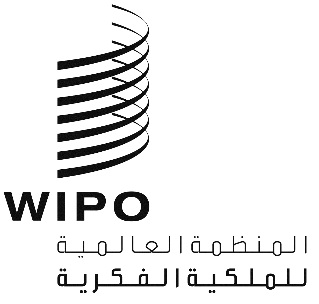 ACDIP/12/7CDIP/12/7CDIP/12/7الأصل: بالإنكليزيةالأصل: بالإنكليزيةالأصل: بالإنكليزيةالتاريخ: 8 أكتوبر 2013التاريخ: 8 أكتوبر 2013التاريخ: 8 أكتوبر 2013العنوانالوصفجهات الاتصال/ الروابطإعداد استراتيجيات وطنية ومؤسسية وقطاعية للملكية الفكرية وتنفيذهاتتألف المساعدة من تقديم الدعم التقني من خلال استشاريين محليين ودوليين، وذلك بناء على طلب من الحكومة وبما يتماشى مع جدول أعمال الويبو بشأن التنمية. وينطوي هذا على إجراء تقييم للاحتياجات باستخدام منهجية الويبو، وتكوين كفاءات محلية لتتولى توجيه صياغة السياسات والاستراتيجيات وتنفيذها لاحقاً، وتنظيم مشاورات واجتماعات مع أصحاب المصلحة، والتصديق على السياسة والاستراتيجية.وبذلك تضمن الويبو أن السياسات والاستراتيجيات تلبي الاحتياجات والتحديات الملموسة التي تواجهها الأوساط البحثية والتجارية، وتتماشى مع أهداف البلد الإنمائية.مُقدِّمو الخدمة:المكاتب الإقليميةشعبة البلدان الأقل نمواًشعبة الابتكارإدارة المساعدة التقنية والمشاريع الخاصةمسؤولو الاتصال داخل الويبو: المديرونرابط الموقع الإلكتروني:www.wipo.int/eds/enwww.wipo.int/ipstrategies/enالعنوانالوصفجهات الاتصال/ الروابطإنشاء البنية التحتية:مراكز دعم التكنولوجيا والابتكاريهدف مشروع مراكز دعم التكنولوجيا والابتكار إلى إنشاء المراكز وبناء قدراتها لتلبية احتياجات الأوساط البحثية والتجارية المحلية. ويكمن الدعم أساساً في إقامة شبكة من مديري التكنولوجيا ومستخدميها من خلال التدريب ومشورة الخبراء والمساعدة في النفاذ إلى موارد البراءات وسندات غير البراءات المتوفرة على شبكة الإنترنت، واسترجاع معلومات مفيدة عن التكنولوجيات والمنافسين. ويوجد دليل على شبكة الإنترنت لمراكز دعم التكنولوجيا والابتكار يُقدِّم معلومات تفصيلية عن المراكز المنشأة والخدمات التي تقدمها.مُقدِّمو الخدمة:شعبة النفاذ إلى المعلومات والمعارف بالتعاون الوثيق مع المكاتب الإقليمية، وإدارة البلدان التي تمر بمرحلة انتقالية والبلدان المتقدمة، وشعبة البلدان الأقل نمواًمسؤول الاتصال داخل الويبو: مديرو المكاتب الإقليمية، ومدير إدارة البلدان التي تمر بمرحلة انتقالية والبلدان المتقدمةرابط الموقع الإلكتروني: www.wipo.int/tisc/قواعد البيانات المتاحة على الإنترنت:ركن البراءات (Patentscope)"ركن البراءات" هو خدمة بحث مجانية تقدمها الويبو، وتسمح بالبحث في أكثر من ثلاثة ملايين وثيقة براءة، بما في ذلك 2,2 مليون طلب من الطلبات الدولية المنشورة بناء على معاهدة التعاون بشأن البراءات.مُقدِّم الخدمة: شعبة النفاذ إلى المعلومات والمعارفمسؤول الاتصال داخل الويبو: كبير المديرينرابط الموقع الإلكتروني: http://patentscope.wipo.int/search/en/search.jsfقاعدة بيانات IP Advantageتوفر قاعدة بيانات IP Advantage مدخلاً واحداً للاطلاع على الدراسات الإفرادية التي تؤرخ لتجارب مخترعين ومبدعين ورجال أعمال وباحثين من كل أنحاء العالم مع الملكية الفكرية. وتُلقي الدراساتُ الإفرادية الضوءَ على كيفية عمل الملكية الفكرية على أرض الواقع، وتوضح كيف يمكن للاستغلال الناجح لها أن يساهم في التنمية.مُقدِّمو الخدمة: شعبة الاتصالات بدعم من مكتب الويبو في اليابانمركز الاتصال داخل الويبو: مركز خدمة العملاءرابط الموقع الإلكتروني: www.wipo.int/ipadvantage/enالنفاذ إلى الأبحاث من أجل التنمية والابتكار (ARDI)يوفر برنامج النفاذ إلى الأبحاث من أجل التنمية والابتكار (ARDI) – بالمشاركة مع دُور النشر البارزة في مجالي العلوم والتكنولوجيا – إمكانية نفاذ أقل البلدان نمواً مجاناً ونفاذ البلدان النامية مقابل أجر بسيط جدّاً إلى أكثر من 000 17 مجلة وكتاب وقاعدة بيانات تقنية وعلمية مُجازة علمياً.مُقدِّمو الخدمة: شعبة النفاذ إلى المعلومات والمعارف وشعبة الاتصالاتمركز الاتصال داخل الويبو: مركز خدمة العملاءرابط الموقع الإلكتروني: www.wipo.int/ardi/enالنفاذ إلى المعلومات المتخصصة بشأن البراءات (ASPI)يوفر برنامج النفاذ إلى المعلومات المتخصصة بشأن البراءات (ASPI) – بالتعاون مع كبار موردي قواعد بيانات البراءات التجارية – إمكانية النفاذ إلى قواعد بيانات البراءات التجارية، إضافةً إلى أدوات متطورة لاسترجاع بيانات البراءات وتحليلها.مُقدِّمو الخدمة: شعبة النفاذ إلى المعلومات والمعارف وشعبة الاتصالاتمركز الاتصال داخل الويبو: مركز خدمة العملاءرابط الموقع الإلكتروني: www.wipo.int/aspi/enالمنصات:WIPO Re:Searchتوفر منصة WIPO Re:Search إمكانية النفاذ إلى المركبات الصيدلانية والتكنولوجيات والخبرة الفنية والبيانات المتاحة للبحوث في مجال الأمراض المهملة. وتسعى أيضاً إلى تسهيل إقامة شراكات جديدة لدعم المنظمات التي تجري بحوثاً بشأن طرق العلاج.مُقدِّم الخدمة: شعبة التحديات العالميةمسؤول الاتصال داخل الويبو: المديررابط الموقع الإلكتروني: www.wipo.int/research/enWIPO Greenبرنامج WIPO Green هو أداة تسمح بمطابقة احتياجات تكنولوجيا المناخ مع مالكي التكنولوجيات الخضراء وتُيسِّر هذه المطابقة. وتشمل الخدمات الإضافية روابط إلى التدريب، والاستشارات، وتسوية المنازعات، والمشورة بشأن الدعم المالي.مُقدِّم الخدمة: شعبة التحديات العالميةمسؤول الاتصال داخل الويبو: المديررابط الموقع الإلكتروني: www3.wipo.int/wipogreen/enخدمات الويبو لمعلومات البراءات (WPIS) للبلدان الناميةيقدم برنامج خدمات الويبو لمعلومات البراءات (WPIS) تقارير البحث عن حالة التقنية الصناعية السابقة لتكنولوجيات معينة مُحدَّدة جيداً.رابط الموقع الإلكتروني: http://www.wipo.int/patentscope/en/data/developing_countries.htmlتقارير عن واقع البراءاتتقارير واقع البراءات هي أدوات قيّمة للمخترعين والمبتكرين ورجال الأعمال. وتقدم هذه التقارير تحليلاً شاملاً للأنشطة المتعلقة بالابتكار ومنح البراءات في مجال تكنولوجي معين، بما في ذلك معلومات عن التوجهات التكنولوجية، والجهات الفاعلة الرئيسية، والتوزيع الجغرافي لحقوق البراءات وتوجهات التعاون. ومن المجالات المشمولة: الصحة العامة، والأمن الغذائي والزراعة، وتغير المناخ، إلخ.مُقدِّم الخدمة: شعبة حلول الأعمال التجارية لمكاتب الملكية الفكريةمسؤول الاتصال داخل الويبو: المديررابط الموقع الإلكتروني: www.wipo.int/patentscope/en/programs/patent_landscapesالعنوانالوصفجهات الاتصال/الروابطنظام إدارة الملكية الصناعية (IPAS)نظام إدارة الملكية الصناعية (IPAS) هو برنامج حاسوبي يُقدَّم مجاناً للبلدان النامية والبلدان الأقل نمواً والبلدان التي تمر بمرحلة انتقالية في إطار تحديث مكاتب الملكية الفكرية. وحزمة أتمتة العمليات المتعلقة بمعالجة حقوق الملكية الصناعية، أي براءات الاختراع والعلامات التجارية والرسوم والنماذج الصناعية، تشمل تقييم احتياجات الأتمتة، وتوفير الأجهزة والبرمجيات، ونقل المعرفة للموظفين المحليين من خلال سلسلة من البرامج التدريبية والدعم التقني اللاحق.مُقدِّم الخدمة: شعبة حلول الأعمال التجارية لمكاتب الملكية الفكريةمسؤول الاتصال داخل الويبو: المديررابط الموقع الإلكتروني: www.wipo.int/global_ip/en/activities/technicalassistance/منصات تقاسم العمل:نظام النفاذ المركزي إلى البحث والفحص (WIPO CASE)نظام النفاذ المركزي إلى البحث والفحصWIPO) CASE) هو منصة تهدف إلى تسهيل تبادل المعلومات الخاصة بتقارير البحث والفحص بين مكاتب الملكية الفكرية المُشارِكة. وقد استخدمت هذا النظام في البداية مكاتبُ براءات أستراليا وكندا والمملكة المتحدة منذ شهر مارس عام 2013، ويجوز لأي مكتب براءات أن ينضم إلى النظام عن طريق إخطار المكتب الدولي والاختيار بين التحول إلى مكتب إيداع أو مكتب نفاذ فقط.مُقدِّم الخدمة: شعبة حلول الأعمال التجارية لمكاتب الملكية الفكريةمسؤول الاتصال داخل الويبو: المديررابط الموقع الإلكتروني: www.wipo.int/case/en/خدمة النفاذ الرقميخدمة النفاذ الرقمي هي نظام متوفر على شبكة الإنترنت ويسمح بتبادل وثائق الأولوية بين مكاتب الملكية الفكرية تبادلاً آمناً.مُقدِّم الخدمة: شعبة حلول الأعمال التجارية لمكاتب الملكية الفكريةمسؤول الاتصال داخل الويبو: المديررابط الموقع الإلكتروني: https://webaccess.wipo.int/priority_documents/en/العنوانالوصفجهات الاتصال/الروابطالملكية الصناعيةيشمل الدعم القانوني والتقني ما يلي:- تقديم الدعم لتكييف التشريعات الوطنية والإقليمية للملكية الصناعية حسب بيئة الملكية الفكرية الدولية الدائمة التَّغير،- وتنظيم زيارات المسؤولين لمقر الويبو للاجتماع بخبراء الويبو من أجل إجراء استعراض شامل للنصوص القانونية ومناقشتها لضمان وجود فهم جيد للقضايا المطروحة وخيارات السياسات المتاحة للبلدان النامية وأقل البلدان نمواً والبلدان التي تمر بمرحلة انتقالية،- وتنظيم منتديات وطنية وإقليمية وأقاليمية بشأن قضايا مثل مواطن المرونة في اتفاق تريبس، وسياسة قانون المنافسة؛ لتعزيز القدرة على تطبيق الحقوق والواجبات وفهمها والاستفادة من مواطن المرونة الواردة في اتفاق تريبس،- وتيسير المشاركة – بالتَّناوب – في مناقشات وضع المعايير التي تُجرى في اللجان الدائمة ذات الصلة بقانون براءات الاختراع وقانون العلامات التجارية والرسوم والنماذج الصناعية والبيانات الجغرافيةمُقدِّمو الخدمة:- شعبة السياسات القانونية والتشريعية- المكاتب الإقليميةمسؤولو الاتصال داخل الويبو: المديرون، المكاتب الإقليميةرابط الموقع الإلكتروني:www.wipo.int/ip-development/en/legislative_assistance/حق المؤلفيُقدَّم كذلك الدعم القانوني والتقني، بناء على طلب من الدول الأعضاء والمنظمات الإقليمية للملكية الفكرية. وهو يكمن في:- تقديم المشورة والدعم في صياغة تشريعات حق المؤلف أو تحديثها أو في كلا الأمرين وفي إدراج معاهدات حق المؤلف الجديدة في القوانين المحلية. وهذا يشمل:- إبداء تعليقات على مشاريع النصوص،- وإرسال بعثات الخبراء الاستشارية،- وتنظيم زيارات المسؤولين للاجتماع بخبراء الويبو،- وتنظيم أحداث للتوعية بالمعاهدات الجديدة والتشريعات الوطنية الجديدة أو المشاركة في هذه الأحداث،- وتيسير المشاركة – بالتَّناوب – في مناقشات وضع المعايير التي تُجرى في اللجان الدائمة ذات الصلة بحق المؤلف والحقوق المجاورة.مُقدِّمو الخدمة: شعبة قانون حق المؤلف/شعبة تنمية حق المؤلفمسؤولو الاتصال داخل الويبو: مديرا الشُّعبتين المذكورتين آنفاًرابط الموقع الإلكتروني: www.wipo.int/copyright/enالعنوانالوصفجهات الاتصال/الروابطإعداد سياسة واستراتيجية على الصعيد الوطني لحماية الملكية الفكرية للمعارف التقليدية وأشكال التعبير الثقافي التقليديتقديم الدعم في إعداد سياسة واستراتيجية على الصعيد الوطني لحماية الملكية الفكرية للمعارف التقليدية وأشكال التعبير الثقافي التقليدي. وتُحدِّد الاستراتيجيةُ أيضاً العناصر الرئيسية لقضايا الملكية الفكرية المتعلقة بالموارد الوراثية.مُقدِّم الخدمة: شعبة المعارف التقليديةمسؤول الاتصال داخل الويبو: المديررابط الموقع الإلكتروني: www.wipo.int/tk/en/قاعدة بيانات للقوانين والتدابير التشريعية الخاصة بالمعارف التقليدية وأشكال التعبير الثقافي التقليدي والموارد الوراثيةتقدم قاعدة البيانات مجموعةً منتقاة من القوانين واللوائح التنفيذية والقوانين النموذجية الوطنية والإقليمية الخاصة بحماية المعارف التقليدية وأشكال التعبير الثقافي التقليدي من التملك غير المشروع وسوء الاستخدام، فضلاً عن نصوص تشريعية تتعلق بالموارد الوراثية.رابط الموقع الإلكتروني: www.wipo.int/tk/en/legal_textsبرنامج الزمالات في مجال قانون الملكية الفكرية للشعوب الأصليةيهدف برنامج الزمالات إلى تعزيز قدرات محامي الشعوب الأصلية ومستشاري السياسات في قانون الملكية الفكرية. ويُقدَّم البرنامج إلى المنتمين للشعوب الأصلية من ذوي الخبرة القانونية لتلبية الحاجة إلى وجود كفاءات أقوى في قانون الملكية الفكرية للشعوب الأصلية.رابط الموقع الإلكتروني: www.wipo.int/tk/en/indigenous/fellowship/مشروع التراث الإبداعي:البرنامج التدريبي للتوثيق الثقافي وإدارة الملكية الفكريةيقدم البرنامج التدريبي:- دعماً تقنياً في توثيق التراث الثقافي وإرشادات بشأن إدارة مصالح الملكية الفكرية المتعلقة به،- وخلاصة وافية للمتاحف والمكتبات ودور المحفوظات وغيرها من المؤسسات الثقافية المعنية بإدارة حقوق الملكية الفكرية،- وإدارة الملكية الفكرية والمهرجانات الفنية: وهو دليل يُقدِّم إرشادات بشأن كيفية استخدام أدوات الملكية الفكرية مثل حق المؤلف والحقوق المجاورة والتصديق والعلامات الجماعية في المهرجانات الفنية.روابط الموقع الإلكتروني:http://www.wipo.int/tk/en/resources/training.html http://www.wipo.int/copyright/en/museums_ip/http://www.wipo.int/tk/en/resources/festivals.htmlمذكرة معلومات أساسية عن إدارة الملكية الفكرية والمنتجات الحرفية التقليديةتُحدِّد المذكرةُ حلولاً عملية ومُيسَّرة وفي الغالب مجتمعية لاستغلال الفرص التي يتيحها نظامُ الملكية الفكرية للحرف اليدوية من أجل زيادة فعالية الاعتراف بالمنتجات الحرفية وحمايتها وتسويقها بوصفها أصولاً ثقافيةً واقتصاديةً قيِّمةً.رابط الموقع الإلكتروني: http://www.wipo.int/export/sites/www/tk/en/documents/pdf/background_briefs-e-n5-web.pdfبوابة إلكترونية معنية بقضايا الملكية الفكرية المتعلقة بقواعد بيانات المعارف التقليدية والموارد الوراثية وسجلاتهاتسعى البوابة الإلكترونية إلى تسهيل دراسة قضايا الملكية الفكرية المتعلقة بقواعد بيانات المعارف التقليدية والموارد الوراثية وسجلاتها.رابط الموقع الإلكتروني: http://www.wipo.int/tk/en/resources/db_registry.htmlقاعدة بيانات اتفاقات النفاذ وتقاسم المنافع المتعلقة بالتنوع البيولوجيهي قاعدة بيانات متاحة عبر شبكة الإنترنت وتحتوي على معلومات عن الممارسات التعاقدية ذات الصلة، وتُقدِّم إرشادات بشأن جوانب الملكية الفكرية للشروط المُتَّفق عليها من أجل التقاسم العادل والمنصف للمنافع.رابط الموقع الإلكتروني: www.wipo.int/tk/en/databases/contracts/المبادئ التوجيهية للملكية الفكرية التي تسري على النفاذ والتقاسم المنصف للمنافعتتناول المبادئ التوجيهية جوانب الملكية الفكرية الخاصة بالنفاذ إلى الموارد الوراثية وترتيبات التقاسم المنصف للمنافع التي تحكم استخدام الموارد الوراثية.رابط الموقع الإلكتروني: www.wipo.int/meetings/en/doc_details.jsp?doc_id=146457دراسة الويبو التقنية عن شروط الكشف في البراءات فيما يخص الموارد الوراثية والمعارف التقليديةتتناول الدراسةُ ما يرد في أنظمة قوانين البراءات من شروط الكشف عن معلومات تتعلق بالموارد الوراثية والمعارف التقليدية الوثيقة الصلة بالاختراعات المشمولة بالبراءات.رابط الموقع الإلكتروني: www.wipo.int/export/sites/www/freepublications/en/tk/786/wipo_pub_786.pdfموارد أخرىشتَّى المنشورات ومذكرات الإحاطة والمواد الخاصة بالمعارف التقليدية وأشكال التعبير الثقافي التقليدي والموارد الوراثية،والتحديثات الإلكترونية الدورية التي تُرسَل إلى المشتركين في القائمة البريدية للمعارف التقليدية،ولقطة فوتوغرافية تُحدَّث بانتظام على موقع المعارف التقليدية الإلكتروني لتقديم معلومات مُوجَزة وحديثة عن حالة مفاوضات اللجنة الحكومية الدولية.رابط الموقع الإلكتروني: www.wipo.int/tk/en/resources/العنوانالوصفجهات الاتصال/الروابطمشاريع الملكية الفكرية والتوسيمتتألف الخطوات الرئيسية من تحديد واختيار مُنْتَجين أو ثلاثة من المنتجات ذات الإمكانات التصديرية الكبيرة، ثم دراسة المنتجات لتحديد خصائصها الفريدة ومواطن القوة والضعف فيها وأصحاب المصلحة والسوق المحتملة. وبناءً على النتائج، تُوضَع وتُنفَّذ استراتيجية توسيم لكل منتج. ومن المشاريع التجريبية التي نُفِّذت حتى الآن: تايلند (قماش ماه جام تين جوك، حرير لامفوم المُقصَّب، بانغ تشو تشا ويكر)، بنما (الأناناس، القهوة، مولا كوه)، أوغندا (الفانيلا، والسِّمْسِم، والقطن)، وزنجبار (القرنفل).مُقدِّمو الخدمة:- إدارة أفريقيا والمشاريع الخاصة الأخرى- المكاتب الإقليمية- شعبة البلدان الأقل نمواًمسؤولو الاتصال داخل الويبو: كبير المديرين/المديرونرابط الموقع الإلكتروني: www.wipo.int/العنوانالوصفجهات الاتصال/الروابطإدارة الملكية الصناعية وتنظيمهاالمساعدة المُقدَّمة إلى الدول الأعضاء بناء على طلبها تتكون في جوهرها من:- إجراء تحليل لتشريعات الملكية الفكرية، وتقييم ما يتعلق بها من احتياجات وأولويات وحجم أعمال الملكية الفكرية،- وإعداد خطة عمل لتحديث خدمات مكاتب الملكية الفكرية وعملياتها التجارية وتنفيذ هذه الخطة، وذلك بناءً على النتائج،- وتبسيط عمليات الملكية الصناعية،- وتنمية مهارات موظفي مكاتب الملكية الفكرية الوطنية والإقليمية من خلال تنظيم حلقات عمل وحلقات دراسية وجولات دراسية لكبار الموظفين والفاحصين من أجل تعزيز معرفتهم ببراءات الاختراع والعلامات التجارية والتصاميم الصناعية والبيانات الجغرافية فضلاً عن معاهدة التعاون بشأن البراءات وأنظمة مدريد ولاهاي ولشبونة وإجراءاتها،- وتحديث إدارة خدمات الملكية الفكرية ومنتجاتها التجارية لمكاتب الملكية الفكرية الوطنية ومنظمات الملكية الفكرية الإقليمية، بما في ذلك نقل المعرفة إلى مكاتب الملكية الفكرية ومنظماتها،- وتطوير وتوفير أدوات لتعزيز تبادل البيانات بين مكاتب الملكية الفكرية الوطنية والإقليمية.مُقدِّمو الخدمة:- المكاتب الإقليمية- وشعبة التعاون الدولي لنظام معاهدة التعاون بشأن البراءات- وشعبة الدعم الوظيفي، قطاع العلامات والرسوم والنماذج- وشعبة حلول الأعمال التجارية لمكاتب الملكية الفكريةمسؤولو الاتصال داخل الويبو: مديرو المكاتب الإقليمية ومدير إدارة البلدان التي تمر بمرحلة انتقالية والبلدان المتقدمة (DTDC)إدارة حق المؤلف وتنظيمهتشمل المساعدة المُقدَّمة بناء على طلب من الدول الأعضاء ما يلي:- إجراء تقييم للاحتياجات ووضع خطة عمل تراعي احتياجات البلد وأولوياته المُحدَّدة، - وتقديم الدعم في إنشاء منظمات الإدارة الجماعية وفي صياغة القواعد والإجراءات، وذلك بناءً على نتائج تقييم الاحتياجات،- وإسداء المشورة المتخصصة وتكوين الكفاءات لإدارة منظمات الإدارة الجماعية بكفاءة نيابة عن المبدعين،- وتوفير الأدوات، بما في ذلك برنامج (WIPOCOS)، لتحسين الخدمات المُقدَّمة إلى المنتفعين،- وتنظيم حلقات عمل تدريبية في شتى جوانب إدارة حق المؤلف وتدريب المديرين التنفيذيين على الإدارة الرشيدة لمنظمات الإدارة الجماعية،- وتنفيذ مشروع جدول أعمال التنمية الذي يسعى إلى تعزيز الأداء والربط الشبكي لمنظمات الإدارة الجماعية في غرب أفريقيا وإنشاء مزيد من منظمات الإدارة الجماعية الفعالة،- وإجراء دراسات لقياس حجم الصناعات القائمة على حق المؤلف وتأثير حق المؤلف في الاقتصادات باستخدام منهجية الويبو،- وتوفير أدوات مثل الموارد العالمية المتاحة للوسطاء الموثوق بهم (تيغار) التي توفر إمكانية النفاذ إلى المصنفات الأدبية المتمتعة بحماية حق المؤلف للأشخاص العاجزين عن قراءة المطبوعات.مُقدِّمو الخدمة:- شعبة تنمية حق المؤلف- وشعبة حلول الأعمال التجارية لمكاتب الملكية الفكريةمسؤولو الاتصال داخل الويبو: مديرو المكاتب الإقليمية ومدير إدارة البلدان التي تمر بمرحلة انتقالية والبلدان المتقدمة (DTDC)رابط الموقع الإلكتروني: www.wipo.int/copyright/en/استحداث الشركات الصغيرة والمتوسطة والجامعات ومؤسسات البحث والتطوير لأصول الملكية الفكرية واستخدامها وإدارتهايتضمن البرنامج:- تكوين الكفاءات لإعداد استراتيجيات الملكية الفكرية الخاصة بالشركات الصغيرة والمتوسطة ولاستخدام أدوات الملكية الفكرية لفائدة هذه الشركات،- وجمع التجارب الناجحة والممارسات الفضلى في استخدام الشركات الصغيرة والمتوسطة لنظام الملكية الفكرية من أجل زيادة الوعي بأهمية نظام الملكية الفكرية بالنسبة لهذه الشركات،- وتخصيص المنشورات الخاصة بانتفاع الشركات الصغيرة والمتوسطة بالملكية الفكرية،- وتقديم معلومات عبر شبكة الإنترنت عن قضايا الملكية الفكرية للشركات الصغيرة والمتوسطة ونشر رسالة إخبارية إلكترونية شهرية عن الملكية الفكرية للشركات الصغيرة والمتوسطة،- وتعزيز قدرات الابتكار والإبداع من خلال تنظيم حلقات عمل تدريبية وحلقات دراسية بشأن شتى مواضيع الملكية الفكرية، بما في ذلك إعداد سياسات الملكية الفكرية، وإجراءات نقل التكنولوجيا للجامعات ومعاهد البحث والتطوير، والملكية الفكرية ودور الجامعات ومعاهد البحث والتطوير، والترخيص الناجح للتكنولوجيا، وصياغة البراءات، ومنح الامتيازات، ومهارات التفاوض بشأن الملكية الفكرية، وتقييم الملكية الفكرية،- وإعداد سياسات الملكية الفكرية واستراتيجياتها للجامعات ومعاهد البحث والتطوير،- وإسداء المشورة المتخصصة وتقديم الدعم من أجل إنشاء مكاتب الملكية الفكرية داخل الجامعات ومعاهد البحث والتطوير،- وعقد ندوة إقليمية وأقاليمية لتبادل المعارف والخبرات من أجل تعزيز التواصل وإقامة شراكات جديدة،- ومبادرة الجامعة لمساعدة الدول الأعضاء في إنشاء بنية تحتية للملكية الفكرية وتنمية الثروة البشرية وتعزيز الاستخدام الفعال للملكية الفكرية من خلال نظام توجيه بدعم من مؤسسات شريكة من البلدان المتقدمة.مُقدِّمو الخدمة:المكاتب الإقليمية، وقسم الشركات الصغيرة والمتوسطة، وشعبة الابتكار، وشعبة البلدان الأقل نمواً، وإدارة البلدان التي تمر بمرحلة انتقالية والبلدان المتقدمةمسؤولو الاتصال: مديرو المكاتب الإقليمية، ومدير إدارة البلدان التي تمر بمرحلة انتقالية والبلدان المتقدمةروابط الموقع الإلكتروني:www.wipo.int/sme/enwww.wipo.int/innovation/enwww.wipo.int/eds/enwww.wipo.int/uipc/enإذكاء الاحترام لحقوق الملكية الفكرية:تجري تنمية القدرات في إذكاء الاحترام للملكية الفكرية من خلال:- تنظيم حلقات عمل وحلقات دراسية وطنية وإقليمية بشأن شتى الجوانب، بما في ذلك زيادة الوعي بالأثر الاجتماعي والاقتصادي الناجم عن التعدي على حقوق الملكية الفكرية،- وعقد ندوات للقضاة لتبادل المعرفة والخبرة،- ونشر كتب عن الاجتهاد القضائي،- والتشجيع على المشاركة في المناقشات المتعلقة بالسياسات التي تُجرى في لجنة الويبو الاستشارية المعنية بإنفاذ حقوق الملكية الفكرية وفي غيرها من المنتديات الإقليمية والدولية.مُقدِّمو الخدمة:- شعبة إذكاء الاحترام للملكية الفكرية- والمكاتب الإقليمية- وإدارة البلدان التي تمر بمرحلة انتقالية والبلدان المتقدمةمسؤولو الاتصال داخل الويبو: مديرو المكاتب الإقليمية، ومدير إدارة البلدان التي تمر بمرحلة انتقالية والبلدان المتقدمةروابط الموقع الإلكتروني:www.wipo.int/enforcement/enwww.wipo.int/eds/enالعنوانالوصفجهات الاتصال/الروابطبرنامج التطوير المهنييُقدِّم البرنامج تدريباً عاماً ومتخصصاً للمسؤولين الحكوميين في مجالي الملكية الصناعية وحق المؤلف.وتقدم الويبو في إطار البرنامج نفسه:- دورة متقدمة مشتركة بين الويبو ومنظمة التجارة العالمية عن الملكية الفكرية للمسؤولين الحكوميين،- ودورات عن الملكية الصناعية لكبار المسؤولين من مؤسسات البحث والتطوير ومراكز نقل التكنولوجيا،- ودورات عن منظمات الإدارة الجماعية.رابط الموقع الإلكتروني: www.wipo.int/academy/en/برنامج المؤسسات الأكاديميةتُقدِّم الويبو في إطار هذا البرنامج برامج تعليمية متقدمة في مجال الملكية الفكرية للخريجين، والشباب المهنيين الجامعيين، والباحثين والمسؤولين الحكوميين، وذلك بالتعاون مع المؤسسات الأكاديمية، كما يلي:- تُقدَّم ستة برامج لنيل درجة ماجستير الحقوق في مجال الملكية الفكرية في الأماكن التالية:- جامعة أفريقيا، موتاري، زمبابوي (برنامج إقليمي)،- وجامعة ياوندي الثانية، ياوندي، الكاميرون (برنامج إقليمي)،- وبوينس آيرس، الأرجنتين (برنامج إقليمي)،- وبريسبان، أستراليا (برنامج إقليمي)،- وسيول، جمهورية كوريا (برنامج دولي)،- وجامعة تورينو، تورينو، إيطاليا (برنامج دولي).وتُقدَّم دورتان متقدمتان أخرتان في إطار البرنامج نفسه هما:- الدورة الصيفية المُكثَّفة عن الملكية الفكرية وريادة الأعمال التجارية، جامعة حيفا، إسرائيل،- والندوة المشتركة بين الويبو ومنظمة التجارة العالمية لمدرسي الملكية الفكرية، وهي دورة رفيعة المستوى لأصحاب المشاريع التجارية في حيفا، إسرائيل.رابط الموقع الإلكتروني: www.wipo.int/academy/en/courses/academic_institutions/برنامج التّعلم عن بُعدتقدم الويبو في إطار برنامج التّعلم عن بُعد تدريباً في جميع جوانب الملكية الفكرية بما في ذلك حق المؤلف، وبراءات الاختراع، والبحث عن معلومات البراءات، وصياغة البراءات الأساسية، والملكية الفكرية والتجارة الإلكترونية، والملكية الفكرية والتكنولوجيا البيولوجية، والعلامات التجارية والرسوم والنماذج الصناعية والبيانات الجغرافية، وإجراءات التحكيم والوساطة بمقتضى قواعد الويبو، وقطاع إدارة الكتب، وذلك بالتعاون مع أكاديميين من الجامعات المنتشرة في جميع أنحاء العالم. وتحتوي دورات التّعلم عن بُعد منذ عام 2012 على طريقة تدريس خاصة مكرسة لتدريس جدول أعمال الويبو بشأن التنمية ولا سيما الملك العام ومواطن المرونة المتعلقة بالملكية الفكرية بهدف التوعية بكيفية استخدام الملك العام ومواطن مرونة الملكية الفكرية في المجالات الإنمائية الرئيسية. وسيشهد عام 2014 وجود ثلاث دورات إضافية هي: اقتصاديات الملكية الفكرية والابتكار، والملكية الفكرية والصحة العامة، والملكية الفكرية والمعارف التقليدية.رابط الموقع الإلكتروني: www.wipo.int/academy/en/courses/distance_learningبرنامج المدرسة الصيفية بشأن الملكية الفكريةيهدف البرنامج إلى تعزيز معرفة الطلاب الأكبر سناً والمهنيين الشباب في جميع المناطق بالملكية الفكرية ودور الويبو ومهامها.رابط الموقع الإلكتروني: www.wipo.int/academy/en/courses/summer_schoolالبرنامج التنفيذييقدم البرنامج دورات قصيرة ومكثفة لمديري الأعمال التجارية وكبار المديرين التنفيذيين في القطاع الخاص، وخاصةً العاملين في تطوير وإدارة منتجات وعمليات جديدة.رابط الموقع الإلكتروني: www.wipo.int/academy/en/courses/executiveالأكاديميات الناشئةيكمن المشروع في إنشاء أكاديميات ملكية فكرية في جامعات ومؤسسات التدريب على الملكية الفكرية لتلبية الطلب المتزايد على المتخصصين في الملكية الفكرية وممتهنيها. وتتألف المساعدة من: اختيار منسق الملكية الفكرية وتدريبه، وإنشاء مكتبة مرجعية للملكية الفكرية، والمشاركة في دورتين تجريبيتين، وتدريب مجموعة أساسية من خمسة مدربين. وقد شمل المشروع حتى الآن: كولومبيا، والجمهورية الدومينيكية، ومصر، وإثيوبيا، وبيرو، وتونس.رابط الموقع الإلكتروني: http://www.wipo.int/academy/en/about/startup_academies/العنوانالوصفجهات الاتصال/الرابطتعزيز إدراج الملكية الفكرية في أنظمة الابتكار الوطنيةتتضمن المساعدة:- ندوة رفيعة المستوى لواضعي السياسات وكبار المسؤولين للتشجيع على إدراج الملكية الفكرية في أنظمة الابتكار الوطنية- وحلقات عمل رفيعة المستوى لمديري التكنولوجيا وكبار الباحثين- وتقديم المساعدة وإسداء المشورة في صياغة سياسات الملكية الفكرية التي تضع في الاعتبار نظام الابتكار الوطني القائممُقدِّمو الخدمة: شعبة الابتكار، المكاتب الإقليميةمسؤولو الاتصال: مديرو المكاتب الإقليمية ومدير إدارة البلدان التي تمر بمرحلة انتقالية والبلدان المتقدمةرابط الموقع الإلكتروني: www.wipo.int/eds/enالعنوانالوصفجهات الاتصال/الرابطتعزيز التعاون الأقاليمي والإقليمي ودون الإقليميتتضمن المساعدة:- منتديات رفيعة المستوى لواضعي السياسات وكبار مسؤولي الملكية الفكرية للتشجيع على الحوار بشأن قضايا السياسات التي تهمّ المناطق،- ومشاورات رفيعة المستوى لتعزيز التعاون فيما بين بلدان الجنوب،- وحلقات دراسية أقاليمية رفيعة المستوى لكبار المسؤولين الحكوميين ومسؤولي مكاتب الملكية الفكرية وكبار الباحثين بشأن شتى جوانب الملكية الفكرية والابتكار بهدف التشجيع على تبادل المعارف والخبرات فيما بين البلدان والمناطق. وترعى أستراليا والبرازيل والصين والهند وإسرائيل والمكسيك واليابان وجمهورية كوريا وسنغافورة أحداثاً سنويةً لتعزيز التعاون الإقليمي والأقاليمي،- والمساعدة في صياغة سياسات الملكية الفكرية التي تضع في الاعتبار نظام الابتكار الوطني القائم،- وتنظيم زيارات دراسية للاستفادة من الممارسات الجيدة المُتَّبعة في بلدان أخرى.مُقدِّمو الخدمة: إدارة العلاقات الخارجية / المكاتب الإقليميةمسؤولو الاتصال: مديرو المكاتب الإقليمية ومدير إدارة البلدان التي تمر بمرحلة انتقالية والبلدان المتقدمةرابط الموقع الإلكتروني: www.wipo.int/eds/en/العنوانالوصفجهات الاتصال/الروابطشراكات مع منظمات الأمم المتحدةتشمل الأنشطة ما يلي:- الاشتراك في وضع مشاريع وأنشطة وتنفيذها مع إيلاء الاعتبار الواجب للاحتياجات والمصالح التي تعرب عنها الدول الأعضاء (أمثلة: تعاون الويبو ومنظمة الصحة العالمية في مشروع البحث المتعلق بإقامة شراكات للعمل البحثي بشأن الأمراض المدارية المهملة، وتعاون الويبو واليونسكو بشأن الملكية الفكرية والمعارف التقليدية وأشكال التعبير الثقافي التقليدي الفولكلوري، وتعاون الويبو ومنظمة التجارة العالمية في تقديم الدعم التشريعي والتقني فيما يتعلق باتفاق تريبس)،- وإشراك منظمات شريكة في المشاريع التي تتجاوز ولاية الويبو، مثل مركز التجارة الدولية في توسيم المنتجات المحلية،- والمشاركة الجوهرية في الحلقات الدراسية وحلقات العمل التدريبية لتبادل المعارف والخبرات (برنامج الأمم المتحدة للبيئة، اللجان الإقليمية للأمم المتحدة)،- والمشاركة في الأحداث البارزة لوكالات الأمم المتحدة من أجل تقديم رؤية الملكية الفكرية في المناقشات الخاصة بالسياسات.مُقدِّمو الخدمة: المكاتب الإقليمية والشُّعب المختصةمسؤولو الاتصال داخل الويبو: مديرو الشُّعب المختصةروابط الموقع الإلكتروني:www.wipo.int/eds/en/www3.wipo.int/wipogreen/en/aboutwww.wipo.int/research/en/www.wipo.int/copyright/en/شراكات مع منظمات الملكية الفكرية الإقليميةتتمتع الويبو بتاريخ طويل من التعاون الوثيق في تقديم المساعدة التقنية إلى دولها الأعضاء مع منظمات الملكية الفكرية الإقليمية، مثل المنظمة الإقليمية الأفريقية للملكية الفكرية (الأريبو)، والمكتب الأوروبي للبراءات، والمنظمة الأفريقية للملكية الفكرية، ومكتب التنسيق في السوق الداخلية. ويتضمن ذلك أنشطة ومشاريع مشتركة تتعلق بالموارد البشرية وتطوير البنية التحتية وإذكاء الاحترام للملكية الفكرية.شراكات مع منظمات حكومية دولية ومنظمات غير حكومية أخرىتتعاون الويبو تعاوناً وثيقاً مع العديد من المنظمات الحكومية الدولية والمنظمات غير الحكومية المنخرطة في أنشطة الملكية الفكرية والملكية الصناعية وحق المؤلف والحقوق المجاورة على حد سواء، وذلك على المستويات الوطنية والإقليمية والدولية. وهذه المنظمات تشمل: الاتحاد الأفريقي، والسوق المشتركة لشرق أفريقيا والجنوب الأفريقي (الكوميسا)، وجماعة شرق أفريقيا (EAC)، والجماعة الاقتصادية لدول غرب أفريقيا (ECOWAS)، والجماعة الإنمائية للجنوب الأفريقي (SADC)، وجامعة الدول العربية، ومنظمة المؤتمر الإسلامي (OIC)، والبنك الإسلامي للتنمية (IDB)، والمنظمة العربية للتربية والثقافة والعلوم (ألكسو)، والمنظمة الإسلامية الدولية للتربية والثقافة والعلوم (إيسيسكو)، ومجلس التعاون الخليجي (GCC)، واتحاد المحامين العرب، ورابطة أمم جنوب شرق آسيا (ASEAN)، ومبادرة خليج البنغال للتعاون التقني والاقتصادي المتعدد القطاعات، ورابطة جنوب آسيا للتعاون الإقليمي (SAARC)، وبلدان منتدى جزر المحيط الهادئ، والسوق المشتركة لبلدان المخروط الجنوبي (MERCOSUR)، والجماعة الكاريبية والسوق المشتركة (CARICOM)، وأمانة التكامل الاقتصادي لأمريكا الوسطى (SIECA)، وجماعة دول الأنديز (CAN)، ومنظمة دول شرق البحر الكاريبي (OECS)، والمنظمة الدولية للفرنكوفونية (OIF)، والجمعية الدولية للعلامات التجارية (INTA)، والاتحاد الدولي لجمعيات المؤلفين والملحنين (CISAC)، والاتحاد الدولي للمنظمات المعنية بحقوق الاستنساخ (IFFRO)، والمنظمة الدولية للشرطة الجنائية (الإنتربول)، ومنظمة الجمارك العالمية (WCO).العنوانالوصفجهات الاتصال/الروابطدورة التّعلم عن بُعدتقدم الويبو دورة للتّعلم عن بُعد بشأن الملامح الرئيسية والإجراءات البديلة لتسوية المنازعات، وهي من إعداد مركز الويبو للتحكيم والوساطة.مُقدِّمو الخدمة: أكاديمية الويبو/مركز التحكيم والوساطةمسؤول الاتصال داخل الويبو: المدير التنفيذي لأكاديمية الويبورابط الموقع الإلكتروني: www.wipo.int/academy/en/courses/distance_learningخدمة تسوية المنازعات المتعلقة بأسماء الحقول للحقول العليا المكونة من رموز البلداناعتباراً من يونيو 2012، يقدم مركز الويبو للتحكيم والوساطة المشورة إلى 65 جهة من جهات إدارة الحقول العليا المكونة من رموز البلدان، ولا سيما من البلدان النامية، بغية وضع شروط التسجيل وإجراءات تسوية المنازعات فضلاً عن مصادر المعلومات المتنوعة للمستخدمين الذين يرغبون في تسجيل أسماء الحقول في الحقول العليا المكونة من رموز البلدان أو إيداع نزاعات فيما يتعلق بأسماء الحقول.مُقدِّم الخدمة: مركز التحكيم والوساطةمسؤول الاتصال داخل الويبو: المديررابط الموقع الإلكتروني: http://www.wipo.int/amc/en/domains/cctld/العنوانالوصفجهات الاتصال/الروابطاستراتيجيات وحملة للتوعية الوطنية وحلقات عمل تطبيقيةدليل التخطيط لحملات التوعية وتنفيذهارابط الموقع الإلكتروني: http://www.wipo.int/ip-outreach/en/tools/guides/حلقات عمل تدريبية إقليمية للصحفيينتُنظَّم عند الطلب حلقات عمل مُصمَّمة حسب الطلب لزيادة الوعي بالملكية الفكرية لدى الصحفيين.برنامج جوائز الويبويكمن البرنامج في منح ميداليات للمخترعين والمبتكرين والمبدعين البارزين في جميع أنحاء العالم.رابط الموقع الإلكتروني: www.wipo.int/ip_outreach/awards/enاليوم العالمي للملكية الفكريةتحتفل أوساط الملكية الفكرية كل عام باليوم العالمي للملكية الفكرية في 26 أبريل. وعلى مَنْ يرغب في المشاركة في الاحتفال أن يتصل بمكتب الملكية الفكرية الموجود في بلده. وتقدم الويبو في هذه المناسبة مواد ترويجية، وتوجد أيضاً صفحة خاصة بيوم الملكية الفكرية على موقع الفيسبوك.رابط الموقع الإلكتروني: www.wipo.int/ip_outreach/ipday/en/من الأدوات الموجودة على شبكة الإنترنت:قناة الويبو على موقع يوتيوبتجمع الويبو قصصاً قصيرة عن استخدام المخترعين والمبدعين لنظام الملكية الفكرية استخداماً ناجحاً وتعرضها على قناتها على موقع يوتيوب.رابط الموقع الإلكتروني: www.youtube.com/user/wipoفيديوهات الويبوالفيديوهات التي تنتجها الويبو لعرض أمثلة للاستخدام الناجح للملكية الفكرية من قِبل مخترعين ومبدعينرابط الموقع الإلكتروني: www.youtube.com/user/wipoالتوعية على أرض الواقع وقاعدة بيانات التوعيةتحتوي قاعدة البيانات على معلومات عن مبادرات ممتعة للتوعية بالملكية الفكرية في جميع أنحاء العالم وروابط لهذه المبادرات.مُقدِّم الخدمة: شعبة الاتصالاتمسؤول الاتصال داخل الويبو: المديررابط الموقع الإلكتروني www.wipo.int/ip-outreach/enقاعدة بيانات التوعيةتحتوي قاعدة بيانات التوعية على دراسات عن وعي شتى الفئات المستهدفة ومواقفها وسلوكها فيما يتعلق بالملكية الفكرية.رابط الموقع الإلكتروني: www.wipo.int/ip-outreach/enمنشورات الويبو ومكتبتهاتقدم مكتبة الويبو:- أكثر من 35 ألف مرجع،- وخدمات مكتبية ورقية وإلكترونية، بما في ذلك النفاذ إلى إصدارات المجلات الدورية وقواعد بيانات المؤلفات الراهنة،- ومعلومات عامة ومنشورات تعليمية للأطفال والمدارسمُقدِّم الخدمة: مكتبة الويبومسؤول الاتصال داخل الويبو: الرئيسرابط الموقع الإلكتروني: لا يوجدبرنامج مكتبات الإيداعالدول الأعضاء أو المؤسسات التي ترغب في أن تكون مرجعاً للويبو في بلدها تتلقي، بناء على طلبها، مجموعة كاملة من جميع منشورات الويبو والتحديثات المستقبلية لتكوين مكتبات محلية.مُقدِّم الخدمة: مكتبة الويبومسؤول الاتصال داخل الويبو: الرئيسرابط الموقع الإلكتروني: لا يوجدالعنوانالوصفجهات الاتصال/الروابطإرشادات لإعداد استراتيجية الملكية الفكرية في البلدان التي تمر بمرحلة انتقاليةتُبيِّن هذه الأداة خطوات صياغة استراتيجية وطنية للملكية الفكرية وإقرارها بنجاح.مُقدِّم الخدمة: إدارة البلدان التي تمر بمرحلة انتقالية والبلدان المتقدمةمسؤول الاتصال داخل الويبو: المديررابط الموقع الإلكتروني: www.wipo.int/dcea/en/toolsسياسة نموذجية للملكية الفكرية للجامعات والمؤسسات البحثية في البلدان التي تمر بمرحلة انتقاليةدليل عملي يهدف إلى الحث على إعداد سياسات الملكية الفكرية وإنشاء بنية تحتية للملكية الفكرية في الجامعات والمؤسسات التعليميةرابط الموقع الإلكتروني: www.wipo.int/dcea/en/toolsإدارة الملكية الفكرية الأكاديمية والابتكار المبكر في البلدان التي تمر بمرحلة انتقاليةأداة عملية لمساعدة مديري التكنولوجيا في الجامعات ووكلاء الابتكار في الإدارة المبكرة للابتكار ونقل التكنولوجيا من الجامعة إلى السوق. وتركز الأداة في المقام الأول على حماية الملكية الفكرية، ونقل المعرفة، وعقود التعاون البحثي، وجوانب الموارد التنظيمية والبشرية.رابط الموقع الإلكتروني: www.wipo.int/dcea/en/toolsالتوسيم الوطنيأداة تهدف إلى مساعدة الدول الأعضاء في إعداد علامة تجارية قوية ومميزة للمنتجات والخدمات الوطنية، واستحداث علامة وطنية بهدف اكتساب ميزة تنافسية في السوق المحلية والإقليمية والعالمية.رابط الموقع الإلكتروني: www.wipo.int/dcea/en/toolsتدريس الملكية الفكرية في البلدان التي تمر بمرحلة انتقاليةأداة لتحديد الاحتياجات الخاصة للبلدان التي تمر بمرحلة انتقالية فيما يتعلق بالتدريب على الملكية الفكرية وتدريسها، وتحديد الأهداف ووضع منهج دراسي أساسي ذي منهجيات مبتكرة لتدريس الملكية الفكرية في البلدان التي تمر بمرحلة انتقاليةرابط الموقع الإلكتروني: www.wipo.int/dcea/en/toolsموقع إلكتروني لمدرسي الملكية الفكريةالغرض من الموقع الإلكتروني هو النهوض بتدريس الملكية الفكرية والتدريب عليها وزيادة فعالية ذلك في البلدان التي تقع في أوروبا الوسطى والشرقية والقوقاز وآسيا الوسطى إضافةً إلى بلدان منطقة البحر الأبيض المتوسط. ويوفر الموقع الإلكتروني منصةً للتواصل واكتساب خبرات أكاديمية ومهنية جماعية، وتبادل الخبرات وأفضل الممارسات بين الجامعات وشتى مؤسسات التدريب والأفراد المنخرطين في تدريس الملكية الفكرية والتدريب عليها، وإعداد قاعدة بيانات للمناهج والمواد التعليمية، ونشر معلومات عن الأحداث المتعلقة بتدريس الملكية الفكرية في البلدان التي تمر بمرحلة انتقالية، وتطوير أداة خاصة بالويبو تكون مكرسة لتدريس الملكية الفكرية في البلدان التي تمر بمرحلة انتقالية.رابط الموقع الإلكتروني: www.wipo.int/dcea/en/toolsإنفاذ حقوق الملكية الفكريةأداةٌ مُصمَّمةٌ لمساعدة أجهزة إنفاذ القانون والقضاة والقطاع الخاص والمستهلكين في وضع استراتيجيات فعالة لمواجهة التقليد والقرصنة وتنفيذ هذه الاستراتيجيات على الصعيدين الوطني والإقليميرابط الموقع الإلكتروني: www.wipo.int/dcea/en/toolsدراسة عن السمات الخاصة لنظام حق المؤلف في البلدان التي تمر بمرحلة انتقاليةيشمل هذا العمل البحثي المسائل التالية:- حالة إدارة حق المؤلف (المهام الحكومية والهيكل التنظيمي بما في ذلك الأحكام ذات الصلة في قوانين حق المؤلف)،- والامتثال لمعاهدتي الويبو للإنترنت لعام 1996 والأحكام ذات الصلة في التشريع الوطني وتنفيذها،- وأحكام قوانين حق المؤلف بشأن الملكية الأولى للحقوق (لا سيما فيما يتعلق بالمصنفات التي أبدعها مؤلفون عاملون) وبشأن مسألة انتقال ملكية الحقوق الاقتصادية،- والتنظيم التشريعي لعقود حق المؤلف،- والإدارة الجماعية لحق المؤلف والحقوق المجاورة وتنظيم ذلك في قوانين حق المؤلف.رابط الموقع الإلكتروني: www.wipo.int/dcea/en/toolsتعديل قوانين حق المؤلف في البلدان التي تمر بمرحلة انتقالية لتناسب التكنولوجيات الجديدةموضوع هذا البحث هو الانضمام إلى معاهدة الويبو بشأن حق المؤلف ومعاهدة الويبو بشأن الأداء والتسجيل الصوتي وتنفيذهما. ويصف البحث السمات الرئيسية لهاتين المعاهدتين وحالة الانضمام إليهما. ويتناول أيضاً بالتفصيل تنفيذ أحكام هاتين المعاهدتين اللتين اعتُمِدتا استجابةً للتحديات التي تطرحها التكنولوجيا الرقمية وشبكة الإنترنت في إطار جدول الأعمال الرقمي.رابط الموقع الإلكتروني: www.wipo.int/dcea/en/toolsالجوانب الاقتصادية للملكية الفكرية في البلدان التي تمر بمرحلة انتقاليةسوف تشمل هذه المبادرة دراسةً عن القضايا الناشئة في المنطقة فيما يتعلق باستخدام حقوق الملكية الفكرية لأغراض التنمية الاقتصادية.رابط الموقع الإلكتروني: www.wipo.int/dcea/en/toolsالعنوانالوصفجهات الاتصال/الروابطسلسلة حلقات الويبو الدراسيةتشمل سلسلة الويبو بشأن اقتصاديات الملكية الفكرية مجموعةً كبيرةً من المواضيع المتعلقة ببراءات الاختراع والابتكار وحق المؤلف والعلامات التجارية وما إلى ذلك. وتوجد تسجيلات مرئية للعروض التقديمية والأوراق البحثية.مُقدِّم الخدمة: شعبة الشؤون الاقتصادية والإحصاءاتمسؤول الاتصال داخل الويبو: كبير الاقتصاديينرابط الموقع الإلكتروني: www.wipo.int/econ_stat/en/economics/seminars.htmlالدراسات الإنمائيةتتناول الدراسات الإنمائية شتى القضايا الراهنة الوثيقة الصلة بالبلدان النامية، مثل الملكية الفكرية وهجرة ذوي الكفاءة، والملكية الفكرية والاقتصاد غير الرسمي، والملكية الفكرية والتنمية الاقتصادية والاجتماعية.رابط الموقع الإلكتروني: www.wipo.int/econ_stat/en/economics/seminars.htmlتقرير الملكية الفكرية العالميهذا التقرير مرجعٌ مهمٌ. ويصف تقرير الملكية الفكرية العالمي لعام 2011 أهم التوجهات في واقع الابتكار.رابط الموقع الإلكتروني: www.wipo.int/econ_stat/en/economics/wiprمؤشر الابتكار العالميمؤشر الابتكار العالمي هو مصدر آخر للمعلومات القيّمة. وتركز النسخة السادسة على الديناميكيات المحلية للابتكار بوصفها مفتاحاً للتغلب على الفجوة الموجودة في الابتكار العالمي.رابط الموقع الإلكتروني: www.wipo.int/econ_stat/en/economics/gii/index.htmlإحصائيات الملكية الفكريةإحصائيات حديثة من جميع أنحاء العالمرابط الموقع الإلكتروني: www.wipo.int/ipstats/en/أوراق عمل بحوث الويبو الاقتصاديةهي عبارة عن دراسات اقتصادية وإحصائية من مؤتمرات أكاديمية نظَّمتها الويبو أو دعمتها.رابط الموقع الإلكتروني: www.wipo.int/econ_stat/en/economics/publications.htmlالعنوانالوصفجهة الاتصال/الرابطالدعم والمشورة في تعبئة الموارد وشراكات الملكية الفكريةتشمل المساعدة ما يلي:- تحديد مصادر التمويل المحتملة،- وتقديم المشورة والمساعدة في تصميم مشاريع استثمارية مقبولة مصرفياً،- وإنشاء منصات لتعبئة الموارد بمشاركة المانحين المحتملين والبلدان المتلقية.مُقدِّم الخدمة: إدارة العلاقات الخارجيةمسؤول الاتصال داخل الويبو: المدير التنفيذيرابط الموقع الإلكتروني: www.wipo.int//en/العنوانالوصفجهة الاتصال/الرابطإعداد سياسات الملكية الفكرية والابتكارفي إطار هذا البرنامج، يُقدَّم الدعم التقني والمشورة إلى البلدان الأقل نمواً بناء على طلبها. ويحدث ذلك بتعاون وثيق مع شعبة الابتكار في الويبو.مُقدِّمو الخدمة: المكاتب الإقليمية/شعبة الابتكار/شعبة أقل البلدان نمواًمسؤولو الاتصال داخل الويبو: مديرو المكاتب الإقليميةرابط الموقع الإلكتروني: www.wipo.int/ldcs/en/المؤتمرات الوزارية واجتماعات المائدة المستديرة الأقاليمية الرفيعة المستوىيُنظَّم حدثٌ سنويٌ لتهيئة المناخ المناسب لإجراء مناقشة رفيعة المستوى لقضايا سياسات الملكية الفكرية التي تهُمّ أقل البلدان نمواً.مُقدِّم الخدمة: شعبة البلدان الأقل نمواًمسؤول الاتصال: المديررابط الموقع الإلكتروني: www.wipo.int/ldcs/en/إنشاء مراكز خدمات استشارية ومعلومات بشأن الملكية الفكريةتتلقى أقل البلدان نمواً، بناء على طلبها، مساعدةً في إنشاء مراكز استشارية وإعلامية مُخصَّصة للملكية الفكرية بوصفها أدوات قيّمة في تعزيز الوصول إلى الأوساط البحثية والعلمية والتجارية.مُقدِّم الخدمة: شعبة البلدان الأقل نمواًمسؤول الاتصال: المديررابط الموقع الإلكتروني: www.wipo.int/ldcs/en/الملكية الفكرية وتوسيم المنتجات المحليةالمشروع التجريبي الذي نُفِّذ في أوغندا يكمن في المساعدة على تحديد المنتجات الزراعية المحلية وإضافة قيمة إليها من خلال الاستخدام الفعال للملكية الفكرية.مُقدِّمو الخدمة: إدارة أفريقيا والمشاريع الخاصة/شعبة أقل البلدان نمواً/المكاتب الإقليميةمسؤولو الاتصال داخل الويبو: المدير، المكاتب الإقليميةرابط الموقع الإلكتروني: www.wipo.int/ldcs/en/تكوين الكفاءات في استخدام مشاريع التكنولوجيا الملائمة:يهدف هذا المشروع إلى مساعدة البلد في:"1" تحديد المشكلة التكنولوجية التي يتعين معالجتها مع مراعاة احتياجات البلد ذات الأولوية،"2" والبحث عن الحلول التكنولوجية المناسبة باستخدام أدوات الويبو،"3" والمساعدة – بناءً على النتائج – في وضع خطة عمل وتنفيذها بالتشاور الوثيق مع أصحاب المصلحة المعنيين.وتم تنفيذ مشاريع تجريبية في 3 بلدان من أقل البلدان نمواً، وهي: بنغلاديش ونيبال وزامبيا.مُقدِّم الخدمة: شعبة البلدان الأقل نمواًمسؤول الاتصال: المديررابط الموقع الإلكتروني: www.wipo.int/ldcs/en/دورة متقدمة عن الملكية الصناعية في الاقتصاد العالميتُنظَّم الدورة كل عام بتمويل من السويد لواضعي سياسات ومتخذي قرارات من أقل البلدان نمواً. وتُقام على أربع مراحل، هي: تقييم المشاركين للاحتياجات، ثم عقد دورة لمدة أسبوعين في ستوكهولم لتعزيز الدراية بالملكية الفكرية وتبادل الخبرات مع الأشخاص ذوي الخبرة والمشاركين السويديين، ثم إعداد المشاركين لمشروع الملكية الفكرية عند عودتهم إلى أوطانهم، ثم عقد حلقة دراسية لمدة أسبوع واحد بعد مرور عام لمراجعة المشاريع.مُقدِّمو الخدمة: أكاديمية الويبو وشعبة البلدان الأقل نمواًمسؤول الاتصال: مدير شعبة البلدان الأقل نمواًرابط الموقع الإلكتروني: www.wipo.int/ldcs/en/الأصل: بالإنكليزيةالتاريخ: 17 مايو 2013الهدف
الاستراتيجيالنتائج المرتقبة
(البرنامج والميزانية)مؤشرات الأداء
الخاصة بالبلدالأنشطة/الإنجازات
(السنة 1)الأنشطة/الإنجازات
(السنة 2)القطاع/البرنامج
المعني بالتنفيذالنظراء على المستوى الدولي/الوطنيالهدف الاستراتيجي الأول: تطور متوازن لوضع القواعد والمعايير الدولية بشأن الملكية الفكريةأطر تشريعية وتنظيمية وسياسية مناسبة ومتوازنة للملكية الفكريةالهدف الاستراتيجي الأول: تطور متوازن لوضع القواعد والمعايير الدولية بشأن الملكية الفكريةاتخاذ قرارات قائمة على الأدلة فيما يخص قضايا حق المؤلفالهدف الاستراتيجي الثاني: تقديم خدمات عالمية في مجال الملكية الفكرية من الطراز الأولعلاقات أقوى مع مستخدمي معاهدة التعاون بشأن البراءات والمكاتبالهدف الاستراتيجي الثاني: تقديم خدمات عالمية في مجال الملكية الفكرية من الطراز الأولاستخدام نظام لاهاي استخداما أوسع وأفضلالهدف الاستراتيجي الثاني: تقديم خدمات عالمية في مجال الملكية الفكرية من الطراز الأولاستخدام نظامي مدريد ولشبونة استخداما أفضل، بما في ذلك استخدامه في البلدان النامية والبلدان الأقل نمواالهدف الاستراتيجي الثالث: تسهيل الانتفاع بالملكية الفكرية في سبيل التنميةسياسات واستراتيجيات وخطط إنمائية وطنية محددة بوضوح ومتسقة بشأن الملكية الفكرية والابتكار تتماشى مع الأهداف الإنمائية الوطنيةالهدف الاستراتيجي الثالث: تسهيل الانتفاع بالملكية الفكرية في سبيل التنميةكفاءات معززة للموارد البشرية القادرة على تناول طائفة واسعة من الطلبات من أجل الانتفاع الفعال بالملكية الفكرية لأغراض التنمية في البلدان النامية والبلدان الأقل نموا والبلدان المنتقلة إل نظام الاقتصاد الحرالهدف الاستراتيجي الثالث: تسهيل الانتفاع بالملكية الفكرية في سبيل التنميةمهارات محسنة في إدارة الملكية الفكرية لفائدة قطاع الأعمالالهدف الاستراتيجي الثالث: تسهيل الانتفاع بالملكية الفكرية في سبيل التنميةآليات وبرامج التعاون والشراكات الجديدة أو المعززة في البلدان الأقل نمواالهدف الاستراتيجي الثالث: تسهيل الانتفاع بالملكية الفكرية في سبيل التنميةفهم أحسن وقدرة أكبر لدى الشركات الصغيرة والمتوسطة والمؤسسات الداعمة لها على الانتفاع بالملكية الفكرية بنجاح من أجل دعم الابتكار والتسويقالهدف الاستراتيجي الرابع: تنسيق البنية التحتية العالمية للملكية الفكرية وتطويرهانفاذ معزز إلى المعلومات والمعارف المتعلقة بالملكية الفكرية وانتفاع أكبر بها لفائدة مؤسسات الملكية الفكرية والجمهور من أجل الترويج للابتكار وزيادة الاطلاع على المصنفات الإبداعية المحمية والمصنفات الإبداعية في الملك العامالهدف الاستراتيجي الرابع: تنسيق البنية التحتية العالمية للملكية الفكرية وتطويرهاتزايد انتشار مجموعات البراءات المرقمنة للمكاتب الوطنية/الإقليمية التابعة للدول الأعضاء في الويبوالهدف الاستراتيجي الرابع: تنسيق البنية التحتية العالمية للملكية الفكرية وتطويرهابنية تحتية تقنية ومعرفية معززة لفائدة مكاتب الملكية الفكرية وغيرها من مؤسسات الملكية الفكرية بما يقود إلى إتاحة خدمات أفضل (بتكلفة أقل، أسرع وجودة أعلى) لفائدة أصحاب المصلحةالهدف الاستراتيجي السادس: التعاون الدولي على إذكاء الاحترام للملكية الفكريةتقدم في الحوار السياسي الدولي بين الدول الأعضاء حول إذكاء الاحترام للملكية الفكرية، مسترشدا بالتوصية رقم 45 من جدول أعمال التنمية